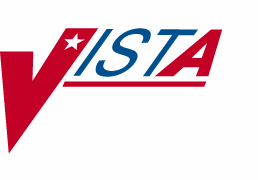 INTAKE AND OUTPUT USER MANUALVersion 4.0April 1997Department of Veterans Affairs Technical ServiceClinical Applications Product LinePrefaceThis manual has been developed for clinical, IRMS (Information Resource Management Service) and CIOFO (Chief Information Office Field Office) staff for the purpose of describing the implementation and use of the Intake and Output application. The content covers: software implementation, site configurable file maintenance, on-line documentation, functional use of each option, menu access, and prototype screen displays.The content of this manual was prepared under the auspices of the multi- disciplinary Nursing Focus Group that provided the application's developers with functional specifications.PrefaceTable of ContentsSection 1 Package ManagementGlossary............................................................................................................................ GL.1Index................................................................................................................................. IN.1IntroductionThe Intake and Output (I&O) application is designed to store, in the patient's electronic medical record, all patient intake and output information associated with a hospital stay or outpatient visit. This application is not service specific and currently is interfaced with the PIMS, Nursing, and Pharmacy applications.Functionality:Users may electronically document patient intake (e.g., oral fluids, tube feedings, intravenous fluids, irrigations, and other types of intake defined by the facility) and patient output (e.g., excreted patient material such as urine, nasogastric secretions, emesis, drainage, liquid feces/stool, and other types of output defined by the facility).Intake data can be entered through either a quick or detailed route. The quick route documents the total fluid consumed. Detailed information requests the user to enter specific type of fluid intake (e.g., orange juice, water, soup) along with the quantity absorbed.The Start/Add/DC IV and Maintenance option contains nine protocols associated with intravenous therapy:Start IV - Start a new IV line or heparin/saline lock/port.Solution: Replace/DC/Convert/Finish Solution - DC current solution then replace a new solution to the selected IV line or convert the IV according to the user's choice.Replace Same Solution - Replace the same solution to a selected IV.D/C IV Lock/Port and Site - Remove IV/lock/port from a selected IV site.Care/Maintenance/Flush - Check site condition, dressing change, tube change and flush.Add Additional Solutions(s) - Add additional solution(s) without discontinuing an existing one.Restart DC'd IV - Restart an IV which was DC'd due to infiltration or other reasons.Adjust Infusion Rate - Adjust infusion rate for a selected IV.Flush - Flush all IV line(s) for a selected infusion site.The software supports documentation of intravenous intake via both single and multi-lumen catheters.The software is interfaced with the IV module of the Pharmacy software.The following reports are included:April 1997	Intake and Output V. 4.0	1Print I/O Summary by Patient (by Shift and Day(s)) Print I/O Summary (Midnight to Present)Print I/O Summary (48 Hrs)24 Hours Itemized Shift Report Intravenous Infusion Flow SheetThe last four reports can be printed for all patients on a ward, for patients in selected rooms on a ward, and for an individual patient.Patient Intake and Output information is printed on the following Nursing application reports:End of Shift Report Vital Signs RecordThis version of Intake and Output is not interfaced with the Health Summary or the Order Entry/Results Reporting applications.Section 1 Package ManagementApril 1997	Intake and Output V. 4.0	iChapter 1 Implementation and MaintenanceDescription:This chapter provides guidelines for implementing the Intake and Output (I&O) application. It is important to complete all of the steps contained in this chapter before assigning menu options to clinical staff.Virgin Installation of Software:The following steps should be followed when the Intake and Output software is installed in an environment where no previous installation of the Intake and Output application has taken place.Setting up the software environment.Information Resource Management Services (IRMS) staff must install the software using the Installation Guide in either a test environment or the production (VAH) directory. The following VISTA (Veterans Health Information Systems and Technology Architecture) packages should reside in the environment where the Intake and Output application is to be installed:Kernel V. 8.0 or greater,Kernel Toolkit V. 7.3 or greater,VA FileMan V. 21 or greater,PIMS V. 5.3 or greater,Inpatient Medications V. 4.5 or greater (optional).The Intake and Output software must be installed before the Nursing (V. 4.0) application can be installed because specific Nursing (V. 4.0) options are dependent upon the Intake and Output routines. Data entered into the test environment CANNOT be transferred into the production environment. It is recommended that a limited amount of data be entered into the test directory in order for the user to become familiar with the application and to establish an acceptable training data base.The Intake and Output application displays ordered IV solutions (for a patient) from the Inpatient Medications software. Without Inpatient Medications loaded, users may still implement the Start/Add/DC IV and Maintenance module of the Intake and Output package.Name spacing and file listingIntake and Output is found in the GMRY namespace. All routines, templates and options begin with GMRY. File numbers are in the range of 126 to 126.95 and are stored in the ^GMR and ^GMRD globals.Editing site configurable filesThe Intake Type option edits the GMRY Input Type (#126.56) file.The Output Type option edits the GMRY Output Type (#126.58) file.The Output Subtype option edits the GMRY Output Subtype (#126.6) file.The Intake Items option edits the GMRY Intake Items (#126.8) file.The IV Site option edits the GMRY IV Site (#126.7) file.The IV Solution option edits the GMRY NUR IV Solution (#126.9) file.The Shift Starting Hour and Other Parameters option edits the GMRY NUR Shift/Other (#126.95) file.The IV Site Description option edits the GMRY IV Site Description (#126.72) file.The IV Catheter option edits the GMRY IV Catheter (#126.74) file.The IV DC'ed Reason option edits the GMRY IV DC'ed Reason (#126.76) file.A primary concern for the ADP Coordinator is the Configure I/O Files (Option 9) in the GMRYMGR menu option that contains the options listed in a-j (above). This option allows you to enter: a) various IV or oral fluids and the amount in milliliters associated with containers, b)  names of IV sites that may be specific to your  facility, c) various needle sizes and other items associated with the Intake and Output software. The package is exported with a few file entries but you have the opportunity to enter information which will meet the needs of your facility since these are site configurable files.Queueing TaskMan jobsNo scheduled TaskMan options are associated with this application.GMRY and NUR I/O optionsThere is a separate set of similar options that are used to document and print I&O data in both the Intake and Output, and the Nursing applications. In the Intake and Output package, the software identifies a patient's ward or clinic location using the Hospital Location (#44) file. The Nursing package uses the Nursing Location (#211.4) file to identify an inpatient's associated nursing unit. Providing access to I&O options through the Nursing application was done for the convenience of nursing to streamline their inpatient workload. All data entered through either package is stored in the Intake and Output application's files.Assigning menusThe GMRYMGR menu contains the following menus and options and is the primary menu for the application's ADP Coordinator.Select OPTION NAME: GMRYMGR	Patient Intake/Output MenuEnter/Edit Patient IntakeEnter/Edit Patient OutputStart/Add/DC IV and MaintenancePrint I/O Summary by Patient (by Shift & Day(s))Print I/O Summary (Midnight to Present)Print I/O Summary (48 Hrs)24 Hours Itemized Shift ReportIntravenous Infusion Flow SheetConfigure I/O Files (ADP Coordinator Only) ...Clinical staff should be assigned options 1-8. Option 9 is assigned to the Intake and Output application coordinator. You will note that options 4 through 8 are print options. We suggest that options 4 through 7 be given to physicians, dietitians and others who may have an interest in viewing a patient's or group of patient's Intake and Output.The following table is a reference for print/sort parameters for the reports using menu option numbers.|OPTION|DATE RANGE|WARD|SELECTED RM|PATIENT|SCREEN PRT|ITEMIZED*| 	| 	| 	| 	| 	| 	| 	|| 4	| YES	| NO | NO	| YES	| YES	| NO	|| 	| 	| 	| 	| 	| 	| 	|| 5	| NO	| YES| YES	| YES	| YES	| NO	|| 	| 	| 	| 	| 	| 	| 	|| 6	| NO	| YES| YES	| YES	| YES	| NO	|| 	| 	| 	| 	| 	| 	| 	|| 7	| YES	| YES| YES	| YES	| YES	| YES	|| 	| 	| 	| 	| 	| 	| 	|| 8	| YES	| YES| YES	| YES	| YES	| YES(IV)|| 	| 	| 	| 	| 	| 	| 	|*NOTE: For intake to be itemized, DETAILED INPUT in the Enter/Edit Patient Intake option must be used. IV solutions will display names from the Start/ADD/ DC IV and Maintenance protocol.Printer related issuesReports can be printed on a dot matrix printer or a laser printer.Non-Virgin Installation of Software:Follow steps 1 through 8 (above) when preparing the Intake and Output software for use in an environment where a previous version of the application has been installed.Resource RequirementsData Entry and Printer Devices:The minimal hardware requirements for input and output devices is dependent upon the location in which patient care is provided and the quality of reports generated.Input devices: In an inpatient setting, there should be a sufficient number of data input devices at the point of care, in the nurse's station, physician offices, and conference rooms. Ambulatory Care settings should provide input devices at the point of care, physician offices, conference rooms and reception areas.Output devices: There should be minimally one to two laser printers on an inpatient unit to support this application. Ambulatory care area should have a printer in both the reception area and a centralized location in each clinic.Disk Storage:The following statistics regarding the disk storage requirements of the Intake and Output software were compiled by the Alpha/Beta test sites.Future Plans:Intake and Output will be enhanced in later versions to meet the needs of the medical facilities. A link with Health Summary is planned.Chapter 2 Maintenance of Site FilesGMRYMGRPatient Intake/Output Menu Description:This is the main menu for the Intake and Output (I&O) application. It contains options for (1) documenting patient intake and output, (2) starting and discontinuing IV lines and fluids, (3) documenting IV care, and (4) printing various intake and output reports.Additional Information:This is the primary menu for the Intake and Output application, and is assigned to the package's application coordinator. Options 1, 2 and 4-8 may be assigned to clinical staff. Option 3 should be assigned to registered nurses and members of the IV team. The package application coordinator should be assigned option 9.Menu Display:Select OPTION NAME: GMRYMGR	Patient Intake/Output MenuEnter/Edit Patient IntakeEnter/Edit Patient OutputStart/Add/DC IV and MaintenancePrint I/O Summary by Patient (by Shift & Day(s))Print I/O Summary (Midnight to Present)Print I/O Summary (48 Hrs)24 Hours Itemized Shift ReportIntravenous Infusion Flow SheetConfigure I/O Files (ADP Coordinator Only) ...Menu Access:The Patient Intake/Output Menu is the main menu.GMRY FILE EDITConfigure I/O Files (ADP Coordinator Only) Description:This menu is provided for the ADP Coordinator to configure the following file entries:GMRY Input Type (#126.56), GMRY Output Type (#126.58), GMRY Output Subtype (#126.6), GMRY IV Site (#126.7), GMRY Intake Items (#126.8), GMRY NUR IV Solution (#126.9), GMRY NUR Shift/Other (#126.95), GMRYIV Site Description (#126.72), GMRY IV Catheter (#126.74) and GMRY IV DC'ed Reason (#126.76).Additional Information:The first area of concern is to ensure that you have the appropriate entries in the site specific files to use the software at your hospital, ambulatory care facility, or other VHA facility. When the application is installed, all files have a few entries to assist you with initially running the software, but you will have to enter appropriate facility related data in the site configurable files. You may always edit file data if that data does not apply to a specific site; deleting data is not always permitted.Menu Display:Select OPTION NAME: GMRYMGR	Patient Intake/Output MenuEnter/Edit Patient IntakeEnter/Edit Patient OutputStart/Add/DC IV and MaintenancePrint I/O Summary by Patient (by Shift & Day(s))Print I/O Summary (Midnight to Present)Print I/O Summary (48 Hrs)24 Hours Itemized Shift ReportIntravenous Infusion Flow SheetConfigure I/O Files (ADP Coordinator Only) ...Select Patient Intake/Output Menu Option: 9	Configure I/O Files (ADP Coordinator Only)Intake TypeOutput TypeOutput SubtypeIntake ItemsIV SiteIV SolutionShift Starting Hour and Other ParametersIV Site DescriptionIV CatheterIV DC'ed ReasonMenu Access:The Configure I/O Files (ADP Coordinator Only) option is accessed through the Patient Intake/Output Menu.GMRY INPUT FILE1Intake Type Description:This option is used by the ADP coordinator to configure the NON-IV intake type entries for the GMRY Input Type (#126.56) file. For example, PO, TUBE FEEDING, and OTHER are input types.Additional Information:This information is used in the following options: Enter/Edit Patient IntakePrint I/O Summary by Patient (by Shift & Day(s)) Print I/O Summary (Midnight to Present)Print I/O Summary (48 Hrs)24 Hours Itemized Shift ReportThe entries of the GMRY Input Type Name prompt cannot be deleted except by IRMS staff. A user may change the entry name by editing the information.When entering and editing the intake type, the coordinator needs to be aware that only the first 5 characters print in the header of the following reports:Print I/O Summary by Patient (by Shift & Day(s)) Print I/O Summary (Midnight to Present)Print I/O Summary (48 Hrs)Menu Display:Select Patient Intake/Output Menu Option: 9	Configure I/O Files (ADP Coordinator Only)Intake TypeOutput TypeOutput SubtypeIntake ItemsIV SiteIV SolutionShift Starting Hour and Other ParametersIV Site DescriptionIV CatheterIV DC'ed ReasonScreen Prints:Select Configure I/O Files (ADP Coordinator Only) Option: 1	Intake TypeSelect GMRY INPUT TYPE NAME: GAVAGEAre you adding 'GAVAGE' as a new GMRY INPUT TYPE (the 5TH)? No//	Y	(Yes)Enter appropriate input type name. The following is an example of possible choices associated with this field:IRRIGATION	3OTHER	4PO	1TUBE FEEDING	2NAME: GAVAGE//<RET> ORDER: 5This field is used to print the intake type headers in a specific order on the intake and output reports.Select GMRY INPUT TYPE NAME: <RET>Menu Access:The Intake Type option is accessed through the Configure I/O Files (ADP Coordinator Only) option of the Patient Intake/Output Menu.GMRY OUTPUT FILE1Output Type Description:This option is provided for the ADP coordinator to configure the entries for the GMRY Output Type (#126.58) file. URINE, STOOL and DRAINS, for example, are major output types.Additional Information:This information is used in the following options: Enter/Edit Patient OutputPrint I/O Summary by Patient (by Shift & Day(s)) Print I/O Summary (Midnight to Present)Print I/O Summary (48 Hrs)24 Hours Itemized Shift ReportThe entries in the GMRY Output Type file cannot be deleted except by IRMS staff. A user may change the entry name by editing the information.When entering and editing the output type, the coordinator needs to be aware that only the first 5 characters print in the header of the following reports:Print I/O Summary by Patient (by Shift & Day(s)) Print I/O Summary (Midnight to Present)Print I/O Summary (48 Hrs)Menu Display:Select Patient Intake/Output Menu Option: 9	Configure I/O Files (ADP Coordinator Only)Intake TypeOutput TypeOutput SubtypeIntake ItemsIV SiteIV SolutionShift Starting Hour and Other ParametersIV Site DescriptionIV CatheterIV DC'ed ReasonScreen Prints:Select Configure I/O Files (ADP Coordinator Only) Option: 2	Output TypeSelect GMRY OUTPUT TYPE: OTHERAre you adding 'OTHER' as a new GMRY OUTPUT TYPE (the 6TH)? No//	Y	(Yes)Answer with appropriate output type. The following is an example of possible choices found in the field:DRAINAGE	4EMESIS	3FECES	5N/G	2URINE	1OUTPUT TYPE: OTHER//<RET> ORDER: 6This field is used to print the output type headers in a specific order on the intake and output reports.Select GMRY OUTPUT TYPE:<RET>Menu Access:The Output Type option is accessed through the Configure I/O Files (ADP Coordinator Only) option of the Patient Intake/Output Menu.GMRY OUTPUT FILE2Output Subtype Description:This option allows the ADP coordinator to enter the entries for the GMRY Output Subtype (#126.6) file pointed to by the GMRY Patient I/O File (#126). VOID, FOLEY and STRAIGHT CATH, for example, are subtypes of URINE.Additional Information:This information is used in the following options: Enter/Edit Patient Output24 Hours Itemized Shift ReportThe entries of the GMRY Output Subtype prompt cannot be deleted except by IRMS staff. A user may change the entry name by editing the information.Restrictions:Only URINE and DRAINAGE output types should have associated output subtypes.Menu Display:Select Patient Intake/Output Menu Option: 9	Configure I/O Files (ADP Coordinator Only)Intake TypeOutput TypeOutput SubtypeIntake ItemsIV SiteIV SolutionShift Starting Hour and Other ParametersIV Site DescriptionIV CatheterIV DC'ed ReasonScreen Prints:Select Configure I/O Files (ADP Coordinator Only) Option: 3	Output Subtype Select GMRY OUTPUT SUBTYPE: CHEST TUBE,LEFTAre you adding 'CHEST TUBE,LEFT' as a new GMRY OUTPUT SUBTYPE (the 6TH)?No//	Y (Yes)Answer with appropriate output subtype. The following is an example of possible choices found in the field:CHEST TUBE,RIGHT	DRAINAGE FOLEY	URINESHEATH CATH	URINE STRAIGHT CATH		URINE VOID	URINEGMRY OUTPUT SUBTYPE OUTPUT TYPE: DRAINAGEOUTPUT SUBTYPE: CHEST TUBE,LEFT//<RET> OUTPUT TYPE: DRAINAGE//<RET>Select GMRY OUTPUT SUBTYPE:<RET>Menu Access:The Output Subtype option is accessed through the Configure I/O Files (ADP Coordinator Only) option of the Patient Intake/Output Menu.GMRY INTAKE ITEMSIntake Items Description:This option allows the ADP coordinator to enter items into the GMRY Intake Items (#126.8) file pointed to by the GMRY Patient I/O File (#126). The entries in the126.8 file are used to identify specific fluid intake items associated with detailed oral fluids, tube feeding preparations, irrigation solution, etc. The information collected includes the name of the intake item (e.g., water), the volume of the fluid's container, and the input type associated with the intake item's name (e.g., po, irrigation).Additional Information:This information is used in the following options: Enter/Edit Patient Intake24 Hours Itemized Shift ReportThe entries of the GMRY Intake Items Name prompt cannot be deleted except by IRMS staff. A user may change the entry name by editing the information.Menu Display:Select Patient Intake/Output Menu Option: 9	Configure I/O Files (ADP Coordinator Only)Intake TypeOutput TypeOutput SubtypeIntake ItemsIV SiteIV SolutionShift Starting Hour and Other ParametersIV Site DescriptionIV CatheterIV DC'ed ReasonScreen Prints:Select Configure I/O Files (ADP Coordinator Only) Option: 4	Intake Items Select GMRY INTAKE ITEMS NAME: SODAAre you adding 'SODA' as a new GMRY INTAKE ITEMS (the 14TH)? No//	Y	(Yes)Enter appropriate intake item.NAME: SODA//<RET> VOLUME: 360Enter amount of intake item.Select INPUT TYPE: POAre you adding 'PO' as a new INPUT TYPE (the 1ST for this GMRY INTAKE ITEMS)? No//	Y	(Yes)Enter appropriate input type.Select INPUT TYPE:<RET>Select GMRY INTAKE ITEMS NAME:<RET>Menu Access:The Intake Items option is accessed through the Configure I/O Files (ADP Coordinator Only) option of the Patient Intake/Output Menu.GMRY IV SITEIV Site Description:This option allows the ADP coordinator to enter IV sites into the GMRY IV Site (#126.7) file. The entries are names of anatomical sites such as right wrist and left hand.Additional Information:This information is used to track the IV insertion site and assist with documentation of the site's status and surrounding skin integrity. Deletion of file data does not affect existing patient I&O information.Menu Display:Select Patient Intake/Output Menu Option: 9	Configure I/O Files (ADP Coordinator Only)Intake TypeOutput TypeOutput SubtypeIntake ItemsIV SiteIV SolutionShift Starting Hour and Other ParametersIV Site DescriptionIV CatheterIV DC'ed ReasonScreen Prints:Select Configure I/O Files (ADP Coordinator Only) Option: 5	IV Site Select GMRY IV SITE: WRIST,RTAre you adding 'WRIST,RT' as a new GMRY IV SITE (the 12TH)? No//	Y	(Yes)Enter appropriate IV site. IV SITE: WRIST,RT//<RET> Select GMRY IV SITE:<RET>Menu Access:The IV Site option is accessed through the Configure I/O Files (ADP Coordinator Only) option of the Patient Intake/Output Menu.GMRY IV SOLIV Solution Description:This option allows the ADP coordinator to enter IV solutions into the GMRY NUR IV Solution (#126.9) file. There are three fields associated with this option that store information on the IV solution: solution name, the type of solution (hyperal, piggyback, admixture, blood/blood products, and intralipids), and the volume of the solution.Additional Information:The IV solutions added to this file include admixtures, hyperals, intralipids, piggybacks and blood/blood products. This data is used only when the Pharmacy IV module interface is not available, when patient IV orders have not been entered into OE/RR and processed by pharmacy, or if an API (application programmer interface) has not been written for a specific package (e.g., Blood Bank). Deletion of file data does not affect existing patient I&O information.Menu Display:Select Patient Intake/Output Menu Option: 9	Configure I/O Files (ADP Coordinator Only)Intake TypeOutput TypeOutput SubtypeIntake ItemsIV SiteIV SolutionShift Starting Hour and Other ParametersIV Site DescriptionIV CatheterIV DC'ed ReasonScreen Prints:Select Configure I/O Files (ADP Coordinator Only) Option: 6	IV Solution Select GMRY NUR IV SOLUTION NAME: D10W (1000)Are you adding 'D10W (1000)' as a new GMRY NUR IV SOLUTION (the 31ST)? No//Y (Yes)Enter the name of an appropriate IV solution.GMRY NUR IV SOLUTION TYPE: A	ADMIXTUREEnter appropriate IV solution type. The following is a list of choices distributed in the software:H	HYPERALP	PIGGYBACKADMIXTUREBLOOD/BLOOD PRODUCTI	INTRALIPIDSNAME: D10W (1000)//<RET> TYPE: ADMIXTURE//<RET> VOLUME: 1000Enter amount of IV solution.Select GMRY NUR IV SOLUTION NAME:<RET>Menu Access:The IV Solution option is accessed through the Configure I/O Files (ADP Coordinator Only) option of the Patient Intake/Output Menu.GMRY NURSHIFTShift Starting Hour and Other Parameters Description:This option allows the application coordinator to edit specific Intake and Output parameters that are stored in the GMRY NUR Shift/Other (#126.95) file. These parameters include the starting hours for the night, day, and evening shift (tour of duty) which are used to calculate a patient's total intake and output for a specific time span.Additional Information:In this version of Intake and Output, the application can only assign shift start times for the entire hospital. In a future version, the application's functionality will be modified to accommodate unique shift times for specific wards or units. Also, the displaying of data for units with two tours of duty, (i.e., two 12 hour shifts) within a 24 hour time frame will be explored. The data type for the shift start hours is entered in military time (e.g., 0800, 1600, and 2400).Menu Display:Select Patient Intake/Output Menu Option: 9	Configure I/O Files (ADP Coordinator Only)Intake TypeOutput TypeOutput SubtypeIntake ItemsIV SiteIV SolutionShift Starting Hour and Other ParametersIV Site DescriptionIV CatheterIV DC'ed ReasonScreen Prints:Select Configure I/O Files (ADP Coordinator Only) Option: 7	Shift Starting Hour and Other ParametersSelect GMRY NUR SHIFT/OTHER NAME: HOSPITALThe data selected at this prompt cannot be edited.NIGHT: 2400Enter start time of night shift. Use military time.DAY: 0700Enter start time of day shift. Use military time.EVENING: 330??Enter start time of evening shift. Use military time.Note: The program did not accept this entry as valid. Only military time is accepted.EVENING: 1530Select GMRY NUR SHIFT NAME/OTHER:<RET>Menu Access:The Shift Starting Hour and Other Parameters option is accessed through the Configure I/O Files (ADP Coordinator Only) option of the Patient Intake/Output Menu.GMRY SITE DESCRPIV Site Description Description:This option allows the ADP coordinator to enter IV site descriptions into the GMRY IV Site Description (#126.72) file. This information describes the condition of the skin around the insertion site of the IV catheter or needle.Additional Information:The following descriptions are distributed with the software.DRAINAGENO REDNESS/PAIN/SWELLING	(This description is the default.) NON TENDERRED SLOUGH SWOLLEN TENDERInformation is printed on the 24 Hours Itemized Shift Report, the Intravenous Infusion Flow Sheet, and the Nursing application's End of Shift Report. Deleting information from the file does not affect existing patient I&O information.Menu Display:Select Patient Intake/Output Menu Option: 9	Configure I/O Files (ADP Coordinator Only)Intake TypeOutput TypeOutput SubtypeIntake ItemsIV SiteIV SolutionShift Starting Hour and Other ParametersIV Site DescriptionIV CatheterIV DC'ed ReasonScreen Prints:Select Configure I/O Files (ADP Coordinator Only) Option: 8	IV Site DescriptionSelect GMRY IV SITE DESCRIPTION: WARMAre you adding 'WARM' as a new GMRY IV SITE DESCRIPTION (the 8TH)? No//	Y(Yes)Answer with IV site description.DESCRIPTION: WARM//<RET>Select GMRY IV SITE DESCRIPTION:<RET>Menu Access:The IV Site Description option is accessed through the Configure I/O Files (ADP Coordinator Only) option of the Patient Intake/Output Menu.GMRY IV CATHIV Catheter Description:This option allows the ADP coordinator to enter different types of IV catheters, needles, etc. into the GMRY IV Catheter (#126.74) file.Additional Information:This file contains a list of IV instrumentation (i.e., needles, catheters, locks, butterflys, etc.) that might be used by clinicians to establish an IV infusion (continuous or intermittent) of fluids or drugs. Both the type and size of the catheter should be contained in the IV catheter name (when appropriate). Refer to the example illustrated under Screen Prints. Deleting data in this file does not affect existing patient I&O information.Menu Display:Select Patient Intake/Output Menu Option: 9	Configure I/O Files (ADP Coordinator Only)Intake TypeOutput TypeOutput SubtypeIntake ItemsIV SiteIV SolutionShift Starting Hour and Other ParametersIV Site DescriptionIV CatheterIV DC'ed ReasonScreen Prints:Select Configure I/O Files (ADP Coordinator Only) Option: 9	IV CatheterExample 1: Enter the name of a single lumen catheter.Select GMRY IV CATHETER IV CATHETER TYPE/SIZE: ANGIO CATH-14Are you adding 'ANGIO CATH-14' as a new GMRY IV CATHETER (the 21ST)? No//	Y(Yes)IV CATHETER TYPE/SIZE: ANGIOCATH-14//<RET>Answer with IV catheter name. The following is a representative list of choices displayed by the software when a user queries the application for a list of IV catheter types/sizes:ANGIO CATH-14	Note: In this file when you configure ANGIO CATH-16		the entries, FileMan will orderANGIO CATH-18	either numerically or alphabeticallyANGIO CATH-20	depending on your entries.ANGIO CATH-22	For instance if you enterBUTTERFLY-16	catheter size first, such as 18BUTTERFLY-18	and the user selects 18, thenNEEDLE 1 1/4 IN-14	all the 18 catheters will beNEEDLE 1 1/4 IN-16	displayed for the user to selectNEEDLE 1 1/4 IN-18	from.Select PORT: <RET>	A single lumen port does not need an entry at this prompt.Example 2: Enter the name of a multi-lumen catheter and names of associated ports.Select GMRY IV CATHETER IV CATHETER TYPE/SIZE: DOUBLE LUMENAre you adding 'DOUBLE LUMEN' as a new GMRY IV CATHETER (the 19TH)? No//	Y(Yes)IV CATHETER TYPE/SIZE: DOUBLE LUMEN 1// <RET>The following PORT prompts allow the package coordinator to associate the name of a port with the catheter. Since this is a double lumen port, the port names of PROXIMAL  and  DISTAL are entered.  If this was a triple lumen port, the MEDIAL port would have been added.Select PORT: PROXIMALAre you adding 'PROXIMAL' as a new PORT (the 1ST for this GMRY IV CATHETER)? No//	Y (Yes)Select PORT: DISTALAre you adding 'DISTAL' as a new PORT (the 2ND for this GMRY IV CATHETER)? No//	Y (Yes)Select PORT: <RET>Menu Access:The IV Catheter option is accessed through the Configure I/O Files (ADP Coordinator Only) option of the Patient Intake/Output Menu.GMRY DC REASONIV DC'ed Reason Description:This option allows the ADP coordinator to enter and edit reasons for discontinuing an IV into the GMRY IV DC'ed Reason (#126.76) file.Additional Information:The information in this file can be edited or deleted through this option. Editing or deleting of information will not affect existing patient I&O information.Menu Display:Select Patient Intake/Output Menu Option: 9	Configure I/O Files (ADP Coordinator Only)Intake TypeOutput TypeOutput SubtypeIntake ItemsIV SiteIV SolutionShift Starting Hour and Other ParametersIV Site DescriptionIV CatheterIV DC'ed ReasonScreen Prints:Select Configure I/O Files (ADP Coordinator Only) Option: 10	IV DC'ed Reason Select GMRY IV DC'ED REASON NAME: WRONG PATIENTAre you adding 'WRONG PATIENT' as a new GMRY IV DC'ED REASON (the 8TH)? No//Y (Yes)Answer with IV DC'ed reason name. The following is a list of choices: ACCIDENTALLY D/C'DCLOTTEDCOMPLETE A BOTTLEINFUSED	Note: INFUSED is the default. IV INFILTRATEDORDER EXPIRED/DC'D SITE CONDITIONNAME: WRONG PATIENT//<RET>Select GMRY IV DC'ED REASON NAME:<RET>Menu Access:The IV DC'ed Reason option is accessed through the Configure I/O Files (ADP Coordinator Only) option of the Patient Intake/Output Menu.Section 2 Package OperationChapter 3 Package OperationHaving completed the instructions for implementing the software as indicated in the Package Management section, you are now ready to use the options. The content contained in the following sections provides information on all software options which can be assigned to clinical staff. This information includes the name, description or purpose of the option, screen prints, menu access, and other information that supports the use of the options.Remember that on-line help is available when questions arise. The user can type ? or ??, after any prompt to get a help message that generally tells the user what to do. In some instances, a specific list of possible responses is displayed. All field names in the Intake and Output application have descriptions associated with them. Help is also available at the menu level by typing a ??, or ???.Chapter 4 Enter/Edit Patient Intake and OutputGMRY EDIT INTAKEEnter/Edit Patient Intake Description:This option allows the user to enter or edit patient intake records (e.g., oral, IV, and nasogastric). Data is stored in the GMRY Patient I/O (#126) file. Refer to Chapter 2, Maintenance of Site Files for editing associated files.Additional Information:Enter/Edit Patient Intake is the primary option used to enter patient intake. You will note that two (2) columns display after the patient's hospital location or patient's name is entered:Detailed input from 6 to 9The column on the left side of the screen, permits a user to document only the total intake (in milliliters) associated with a specific intake type (PO, IV, etc.). The column on the right allows users to document the names of specific liquids, fluids, solutions, etc. associated with an intake type. The documenting of specific IV fluids is accomplished through the Start/Add/DC IV and Maintenance option explained later in this chapter. If a user does not document that an IV has been started on a patient through the Start/Add/DC IV and Maintenance option, the software will not allow the user to chart an IV intake amount through this option.The Intake and Output application does NOT automatically calculate the IV intake totals; this data must be manually entered. Although the intake amount could be calculated based on the date/time the IV solution was hung, the variables adversely affecting the flow rate and producing an erroneous IV intake, counter indicate the automatic calculation of the intravenous intake.The Enter/Edit Patient Intake option prompts you after you have entered the intake, to enter the patient's output. This was done to simplify the I&O process and save time. The prompt's response is defaulted to YES but you can answer N (for NO) if there is no output at this time.This software does not prevent intake and output measurements from being entered for patients on leave status, (e.g., authorized, unauthorized) or those that are deceased. When the date and time the data was collected is later than the date/time the patient died or was placed on leave, the software displays a reminder. Following this message, the user may continue entering data.A patient's I&O information is printed on the following reports: Print I/O Summary by Patient (by Shift & Day(s))Print I/O Summary (Midnight to Present) Print I/O Summary (48 Hrs)24 Hours Itemized Shift ReportInformation on a patient's detailed intake is printed on the 24 Hours Itemized Shift Report.Restrictions:Data can only be edited for the previous 48 hour period. Future data cannot be entered.Menu Display:Select OPTION NAME:	GMRYMGR	Patient Intake/Output MenuEnter/Edit Patient IntakeEnter/Edit Patient OutputStart/Add/DC IV and MaintenancePrint I/O Summary by Patient (by Shift & Day(s))Print I/O Summary (Midnight to Present)Print I/O Summary (48 Hrs)24 Hours Itemized Shift ReportIntravenous Infusion Flow SheetConfigure I/O Files (ADP Coordinator Only) ...Screen Prints:Select Patient Intake/Output Menu Option: 1	Enter/Edit Patient Intake by (A)ll patients on a unit, (S)elected Rooms on unit, or (P)atient? PSelect PATIENT NAME: IOPATIENT, ONE	01-19-25	000632111	NSC VETERANEnter patient name.Select HOSPITAL LOCATION: If the patient is an outpatient, the hospital locationprompt displays.The following example demonstrates the use of the left column for documenting ingested items. More than one (1) entry can be entered by separating numbers by a comma (',') or a hyphen ('-') for a range of numbers.Note: The following screen display can be edited through the Intake Type option (refer to Chapter 2).Detailed input from 6 to 9Select from 1 to 9 (enter 1,3-5 etc.) or "^" to quit: 1Enter intake: PONo records in the database within the last 48 hoursNote: The system alerts the user when no information for this intake type has been recorded in the previous 48 hours. If entries are present the program displays data entered within the last 48 hours and a prompt which allows the user to edit, delete and add a new entry, (i.e., Select a number (i.e., 1 to edit; 1@ to delete or N to add; ^ to quit selection) 6).Please enter a new DATE/TIME: T@0902	(DEC 28,1992@09:02:00)Enter appropriate date/time.Enter PO dated DEC 28,1992@09:02 Unit ml is not required.TOTAL AMOUNT: 560Enter the intake volume. Ml does not have to be entered after the volume.Total PO intake for this time: 560 mlsDo you want to enter OUTPUT? Yes// <RET>	(Yes)Enter 'N' to exit if there is no output for this patient.Select from 1 to 6 (enter 1,3-5 etc.) or "^" to quit: URINE//<RET>Note: The above screen display can be changed/edited through the Output Type option (refer to Chapter 2).Enter output: URINEUrine is the default, but the user may enter another output type from the above list.No records in the database within the last 48 hoursNote: The system alerts the user when no information for this output type has been documented in the previous 48 hours. If entries are present the program displays those entered within the last 48 hours.Please enter a new DATE/TIME: N	(DEC 28,1996@09:05:04)Enter appropriate date/time.Enter URINE dated DEC 28,1996@09:05 Unit ml is not requiredVOIDED	3. SUPRAPUBIC CATHETERFOLEY CATHETERNote: The above screen display of urine subtypes can be adjusted by editing the Output Subtype file through the Configure I/O Files (ADP Coordinator Only) option.You may document how the output was obtained by entering a urine output subtype (i.e., voided, foley catheter, suprapubic catheter). If you do not wish to enter a subtype, enter <RET>. The user is then asked to enter an amount that is a numeric entry; you do not have to enter cc/ml.  If the actual amount cannot be determined, an estimated amount using S = small, M = medium, and L = large may also be entered.Select a number for the URINE SUBTYPE(optional): 2FOLEY CATHETEREnter appropriate subtype.Enter numeric value for measured output in cc/ml or enter S(mall), M(edium) or L(arge) for estimated output.OUTPUT AMOUNT: 340The following example demonstrates patient intake using specific entries (right column). This display can be changed by editing the intake type data through the Intake Type option (refer to chapter 2).Select Patient Intake/Output Menu Option: 1	Enter/Edit Patient Intake by (A)ll patients on a unit, (S)elected Rooms on unit, or (P)atient? PSelect PATIENT NAME: IOPATIENT, ONE	01-19-25	000632111	NSC VETERANDetailed input from 6 to 9Select from 1 to 9 (enter 1,3-5 etc.) or "^" to quit: 6,7Enter intake: PO1.	DEC 28,1996@09:02	Total: 560 mlsIn this example, the software displays the previous oral intake (documented within the last 48 hours).Select a number(i.e., 1 to edit; 1@ to delete or N to add; ^ to quit selection): NYou can edit the previous entry, delete the entry or enter 'N' for a new entry.Please enter a new DATE/TIME: T@1115	(DEC 28,1996@11:15)Enter appropriate date/time. Time can be entered for the past 48 hours or the present, but cannot be entered in the future.A list of items from the Intake Items file is displayed.Intake items are specific to the facility. The ADP coordinator is responsible for maintaining the Intake Items file through the Configure I/O Files (ADP Coordinator Only) option.Enter PO dated DEC 28,1996@11:15 Unit ml is not required.Select INTAKE ITEM: SOUPEnter appropriate intake item.VOLUME: 120// 150Enter amount ingested. The user may either accept the default by entering<RET> or enter a different amount.Select INTAKE ITEM: MILKVOLUME: 240//<RET> Select INTAKE ITEM:<RET>The software displays a total intake volume associated with this oral intake type.Total PO intake for this time: 390 mls Enter intake: TUBE FEEDINGNo records in the database within the last 48 hours Please enter a new DATE/TIME: N	(DEC 28,1996@11:15:20)Enter appropriate date/time.A list of items found in the Intake Items file is displayed.MILK	240 mlsWATER	125 mlsSOUP	180 mlsSUSTACAL	240 mlsYou may have more or less items listed, depending on what the ADP coordinator entered into the Intake Items file through the Configure I/O Files (ADP Coordinator Only) option.Enter TUBE FEEDING dated DEC 28,1996@11:15Unit ml is not required.Select INTAKE ITEM: SOUPEnter the tube feeding product.VOLUME: 180// 300Enter amount ingested.Select INTAKE ITEM: WATER VOLUME: 125// 60Select INTAKE ITEM: <RET>Total TUBE FEEDING intake for this time: 360 mls Do you want to enter OUTPUT? Yes// N	(No)IV Access.Under this option, the user is able to enter the amount of the IV solution left in the container at the end of the shift or at any time an IV intake total must be entered. The Start/Add/DC IV and Maintenance option does not automatically calculate an accurate amount of absorbed solution per shift.Select Patient Intake/Output Menu Option: 1	Enter/Edit Patient Intake by (A)ll patients on a unit, (S)elected Rooms on unit, or (P)atient? PSelect PATIENT NAME: IOPATIENT,ONE	01-19-25	000632111	NSC VETERANDetailed input from 6 to 9Select from 1 to 9 (enter 1,3-5 etc.) or "^" to quit: 2Enter intake: IV ACCESSD5W 1000 mls	1000 mls (A)	LEFT HAND	Started on FEB 11,1996@10:39The software displays a list of the patient's IVs that were entered through the Start/Add/DC IV and Maintenance option.Enter the number of the IV you wish to enter/edit INTAKE: 1Enter IV INTAKE for D5W 1000 mls A	LEFT HAND	1000 mls Started @FEB 11,1996@10:39Total amount absorbed: 0 mlsThe software indicates the total IV intake previously documented through the option and associated with this IV.No intake records for this IV line within the last 48 hoursIf no IV intake was entered, the display appears on the screen.Please enter a new DATE/TIME: @1500	(FEB 11, 1996@15:00:00) Enter ADMIXTURE intake dated FEB 11,1996@15:00Enter * for AMOUNT LEFT if amount of solution absorbed is unknown.Unit mls is not required.AMOUNT LEFT: 600This is the amount of the IV solution left at 1500 hours or 3pm.Intake for this period: 400 mls	? Yes//<RET>	(Yes)This is the amount of IV fluid absorbed from the 1000 ml bag from the time it was started at 10:39am this morning..Do you want to enter OUTPUT? Yes// N	(No)Menu Access:The Enter/Edit Patient Intake option is accessed through the Patient Intake/Output Menu option.GMRY EDIT OUTPUTEnter/Edit Patient Output Description:This option allows user to enter or edit patient output records only. Patient data is stored in the GMRY Patient I/O (#126) file.Additional Information:This option only permits entry of OUTPUT. URINE and DRAINAGE are the only output types with associated output subtypes, (e.g., foley, voided), but entering data for these subtypes is optional.Patient output information is printed in the following options: Print I/O Summary by Patient (by Shift & Day(s)) Print I/O Summary (Midnight to Present)Print I/O Summary (48 Hrs)24 Hours Itemized Shift ReportA report of a patient's detailed output is found on the 24 Hours Itemized Shift Report.Restrictions:Data can only be edited for the previous 48 hour period. Future data cannot be entered.Menu Display:Select OPTION NAME:	GMRYMGR	Patient Intake/Output MenuEnter/Edit Patient IntakeEnter/Edit Patient OutputStart/Add/DC IV and MaintenancePrint I/O Summary by Patient (by Shift & Day(s))Print I/O Summary (Midnight to Present)Print I/O Summary (48 Hrs)24 Hours Itemized Shift ReportIntravenous Infusion Flow SheetConfigure I/O Files (ADP Coordinator Only) ...Screen Prints:Select Patient Intake/Output Menu Option: 2	Enter/Edit Patient Output by (A)ll patients on a unit, (S)elected Rooms on unit, or (P)atient? PSelect PATIENT NAME: IOPATIENT,TWO	04-25-38	000222111If the patient is an outpatient and/or placed on a ward for 23 hour observation, the hospital location prompt displays.Select HOSPITAL LOCATION: 1 EASTURINEN/GEMESISDRAINAGEFECESOTHERSelect from 1 to 6 (enter 1,3-5 etc.) or "^" to quit: URINE//<RET> Enter output: URINE1.	FEB 2,1996@08:00	245 mls	VOIDEDFEB 1,1996@14:24	455 mls	FOLEY CATHETERFEB 1,1996@09:49	100 mls	SUPRAPUBIC CATHETERSelect a number(i.e., 1 to edit; 1@ to delete or N to add; ^ to quit selection): NPlease enter a new DATE/TIME: @0845	(FEB 02, 1996@08:45:00)Enter date/time of output.Enter URINE dated FEB 2,1996@08:45 Unit ml is not requiredVOIDED	3. SUPRAPUBIC CATHETERFOLEY CATHETERSelect a number for the URINE SUBTYPE(optional): 1Enter numeric value for measured output in cc/ml or enter S(mall), M(edium) or L(arge) for estimated output.OUTPUT AMOUNT: S// 240DELETING ERRORS: The entry number, followed by an @ deletes the entry as shown below.Select Patient Intake/Output Menu Option: 2	Enter/Edit Patient Output by (A)ll patients on a unit, (S)elected Rooms on unit, or (P)atient? PSelect PATIENT NAME: IOPATIENT,TWO 04-25-38	000222111If the patient is an outpatient, the hospital location prompt displays.Select HOSPITAL LOCATION: 1 EASTURINEN/GEMESISDRAINAGEFECESOTHERSelect from 1 to 6 (enter 1,3-5 etc.) or "^" to quit: URINE//<RET>Urine is the software's default response.Enter output: URINE1.	FEB 2,1996@08:45	240 mls	VOIDED2.	FEB 2,1996@08:00	245 mls	VOIDEDFEB 1,1996@14:24	455 mls	FOLEY CATHETERFEB 1,1996@09:49	100 mls	SUPRAPUBIC CATHETERSelect a number(i.e., 1 to edit; 1@ to delete or N to add; ^ to quit selection): 2@Select the entry to be deleted.Are you sure you want to delete this record? Yes// <RET>	(Yes) URINE Entered on FEB 2,1996@08:00	has been deleted!!!The user can reenter the date/time and enter the correct amount if appropriate.Menu Access:The Enter/Edit Patient Output option is accessed through the Patient Intake/ Output Menu option.GMRY IV CAREStart/Add/DC IV and Maintenance Description:This option contains seven protocols associated with intravenous therapy:Start IV - Start a new IV line or heparin/saline lock/port.Solution: Replace/DC/Convert/Finish Solution - DC current solution then replace a new solution to the selected IV line or convert the IV according to the user's choice.Replace Same Solution - Replace the same solution to a selected IV.D/C IV Lock/Port and Site - Remove IV/lock/port from a selected IV site.Care/Maintenance/Flush - Check site condition, dressing change, tube change and flush.Add Additional Solutions(s) - Add additional solution(s) without discontinuing an existing one.Restart DC'd IV - Restart an IV which was DC'd due to infiltration or other reasons.Adjust Infusion Rate - Adjust infusion rate for a selected IV.Flush - Flush all IV line(s) for a selected infusion site.Information on a patient's IV line, solutions hung and absorbed, IV site care, etc., are stored in the GMRY Patient I/O (#126) file.Additional Information:A patient's IV intake cannot be documented through the Enter/Edit Patient Intake option (IV ACCESS) until an IV has been started through the Start IV option. This software option does not automatically calculate the amount of fluid absorbed during a specific 8 hour shift. There are multiple variables influencing the fluid's absorption rate (such as positioning, pathway, etc.), therefore, the total IV volume absorbed per shift must be manually entered through the Enter/Edit Patient Intake option (IV ACCESS). When the intake of an IV is unknown, the nurse may document this unknown amount by entering an asterisk (*).The patient data entered through this option is reflected in the following reports: 24 Hours Itemized Shift ReportIntravenous Infusion Flow SheetRestrictions:Data can only be edited for the previous 48 hour period. Future data cannot be entered.Menu Display:Select OPTION NAME:	GMRYMGR	Patient Intake/Output MenuEnter/Edit Patient IntakeEnter/Edit Patient OutputStart/Add/DC IV and MaintenancePrint I/O Summary by Patient (by Shift & Day(s))Print I/O Summary (Midnight to Present)Print I/O Summary (48 Hrs)24 Hours Itemized Shift ReportIntravenous Infusion Flow SheetConfigure I/O Files (ADP Coordinator Only) ...Screen Prints:The following pages contain separate examples of each option's use. There is no continuity in IV displays between individual examples.Select Patient Intake/Output Menu Option:	3	Start/Add/DC IV and Maintenance by (A)ll patients on a unit, (S)elected Rooms on unit, or (P)atient? PSelect PATIENT NAME: IOPATIENT,ONE	11-04-85	000334443	500-3NO	NSC VETERANWhen the patient is an outpatient, a Hospital Location prompt appears and the patient’s clinic or ward should be entered. If the patient is an inpatient, the location prompt does not appear.Start IVSolution: Replace/DC/Convert/Finish SolutionReplace Same SolutionDC IV/Lock/Port and SiteCare/Maintenance/FlushAdd Additional Solution(s)Restart DC'd IVAdjust Infusion RateFlush1a. Start IV using a single lumen catheter.Select from 1 to 9 (enter 1,3-5 etc.) or <RET> to exit: 1*** START IV ***There is no IV running for this patient. Start new IVPlease enter a new DATE/TIME: N	(FEB 14, 1997@14:39:34) Select from the following IV sitesHAND	7. JUGULARWRIST	8. ANKLE/FOOTLOWER ARM	9. LEGUPPER ARM	10. FEMORALANTECUBITTAL	11. UMBILICALSUBCLAVIAN	12. PEDALEnter a number with a qualifier L for LEFT/R for RIGHT, default (L)eft. (e.g., 2R for RIGHT WRIST; 2 or 2L for LEFT WRIST): 3LEFT LOWER ARMThe ADP coordinator can add entries to the display list through the Configure I/O Files option, specifically the IV Site option.Select from the following IV CATHsANGIO CATH-14	12. TRIPLE LUMEN CVPANGIO CATH-16	13. RA-PA CATHANGIO CATH-18	14. VENOUS INTRODUCERANGIO CATH-20	15. HICKMAN LOCKANGIO CATH-22	16. DOUBLE LUMEN PERIPHERALBUTTERFLY-16	17. SUBCLAVIANBUTTERFLY-18	18. DOUBLE LUMEN SUBCLAVIANNEEDLE 1 1/4 IN-14	19. DOUBLE LUMEN 1NEEDLE 1 1/4 IN-16	20. TRIPLE LUMEN 1NEEDLE 1 1/4 IN-18	21. ANGIOCATH-14BUTTERFLY-20Select a number between 1 and 21: 3The ADP coordinator can add entries to the display list through the Configure I/O Files option, specifically the IV Catheter option.Select one of the IV types listed below A - admixtureB - blood/blood product H - hyperalI - intralipid P -  piggyback L - locks/portsPlease enter a character: A	admixtureActive pharmacy IV order for the patient:5% DEXTROSE;HEPARIN 1,000 U/ML .05 UNITS;AMPHOTERICIN-B 50MG... 1000 100 ml/hrSelect a number between 1 and 1: <RET>Enter Return to bypass the pharmacy orders and to select an entry from the Nursing Solution file.Select a(n) admixture from the following Nursing Solution file listing 1. OTHER	0 mls	15. D5W.2%NS (500)	500 mls2. 1/2 NS (1000)	1000 mls	16. D5W.9NS (1000)	1000 mls3. 1/2 NS (500)	500 mls	17. D5W.9NS (250)	250 mls4. 10% DEXTRAN 40	500 mls	18. D5W.9NS (500)	500 mls5. D10W (1000)	1000 mls	19. D5W1/2NS (1000)	1000 mls6. D10W.9NS (1000)	1000 mls	20. D5W1/2NS (250)	250 mls7. D10W1/2NS (1000)	1000 mls	21. D5W1/2NS (500)	500 mls8. D5.2NS	1000 mls	22. KCL 20MEQ (50)	50 mlsD5W (250)	250 mls	23. LACTATED RINGERS (1000)	1000 mls10. D5W (500)	500 mls	24. NS	500 mls11. D5W(1000)	1000 mls	25. NS.9% (1000)	1000 mls12. D5W.2%NS (100)	100 mls	26. NS.9% (250)	250 mls13. D5W.2%NS (1000)	1000 mls	27. NS.9% (500)	500 mls14. D5W.2%NS (250)	250 mls	28. SODIUM BICARBINATE 5%(500)	500 mlsEnter a number/name for your selection,Enter additional vitamins/electrolytes using a ; to separate, for example, 4;multivits): 13The ADP coordinator can add entries to the display list through the Configure I/O Files option, specifically the IV Solution option.Amount of solution in mls in the container: 1000// <RET>Enter a number for infusion rate (Example: 125 = 125 ml/hr):	50D5W.2%NS (1000)	admixture	1000 mls	50 ml/hr	Is it correct ? Yes// <RET>(Yes)D5W.2%NS (1000) (A)	1000 mls	(02/14/97@14:39)Do you want to add another solution to this line? No// Y	(Yes) Select one of the IV types listed below- admixture- blood/blood product H - hyperalI - intralipid P -  piggyback L - locks/portsPlease enter a character: P	piggyback No pharmacy active IV order for this patientSelect a(n) piggyback from the following Nursing Solution file listing1. OTHER	0 mls	3. MANNITOL	500 mls2. D5W (50)	50 mls	4. NS.9% (100)	100 mlsIf you select 1 for OTHER, you are asked to enter the name of an IV solution. For example:Enter a number/name for your selection,Enter additional vitamins/electrolytes using a ; to separate, for example, 4;multivits): 1Please SPECIFY the name of the solution(maximum 75 characters): AMPICILLIN 1GM in NS.9%The user may type in the name of any solution or blood/blood product that is not longer than 75 characters.AMPICILLIN 1GM in NS.9%	? Yes// <RET>	(Yes)Amount of solution in mls in the container: 0// 50Enter a number for infusion rate (Example: 125 = 125 ml/hr):	100AMPICILLIN 1GM in NS.9%	piggyback	50 mls	100 ml/hr	Is it correct ? Yes//<RET>	(Yes)D5W.2%NS (1000) (A)	1000 mls	(02/14/97@14:39) AMPICILLIN 1GM in NS.9% (P)	50 mls	(02/14/97@14:39)Do you want to add another solution to this line? No// <RET>	(No)If you entered YES, you can enter more solutions to the same IV site.Start IVSolution: Replace/DC/Convert/Finish SolutionReplace Same SolutionDC IV/Lock/Port and SiteCare/Maintenance/FlushAdd Additional Solution(s)Restart DC'd IVAdjust Infusion RateFlush1b. Start IV using a multi-lumen catheter.Select from 1 to 9 (enter 1,3-5 etc.) or <RET> to exit: 1*** START IV *** Current IV(s):LEFT LOWER ARM - ANGIO CATH-18D5W.2%NS (1000)	(A) 50 ml/hr	Started on 02/14/97@14:39LEFT LOWER ARM - ANGIO CATH-18AMPICILLIN 1GM in NS.9%	(P) 100 ml/hr	Added on 02/14/97@14:39Start new IVPlease enter a new DATE/TIME: n	(FEB 14, 1997@14:44:35) Select from the following IV sitesHAND	7. JUGULARWRIST	8. ANKLE/FOOTLOWER ARM	9. LEGUPPER ARM	10. FEMORALANTECUBITTAL	11. UMBILICALSUBCLAVIAN	12. PEDALEnter a number with a qualifier L for LEFT/R for RIGHT, default (L)eft. (e.g., 2R for RIGHT WRIST; 2 or 2L for LEFT WRIST): 6LEFT SUBCLAVIANThe ADP coordinator can add entries to the display list through the Configure I/O Files option, specifically the IV Site option.Select from the following IV CATHsANGIO CATH-14	12. TRIPLE LUMEN CVPANGIO CATH-16	13. RA-PA CATHANGIO CATH-18	14. VENOUS INTRODUCERANGIO CATH-20	15. HICKMAN LOCKANGIO CATH-22	16. DOUBLE LUMEN PERIPHERALBUTTERFLY-16	17. SUBCLAVIANBUTTERFLY-18	18. DOUBLE LUMEN SUBCLAVIANNEEDLE 1 1/4 IN-14	19. DOUBLE LUMEN 1NEEDLE 1 1/4 IN-16	20. TRIPLE LUMEN 1NEEDLE 1 1/4 IN-18	21. ANGIOCATH-14BUTTERFLY-20Select a number between 1 and 21: 20The ADP coordinator can add entries to the display list through the Configure I/O Files option, specifically the IV Catheter option.DISTALMEDIALPROXIMALSelect the port number used for medication infusion or ^ to quit: 1Select one of the IV types listed below A - admixtureB - blood/blood product H - hyperalI - intralipid P -  piggyback L - locks/portsPlease enter a character: a	admixture pharmacy active IV order for the patient:1.5% DEXTROSE;HEPARIN 1,000 U/ML .05 UNITS;AMPHOTERICIN-B 50MG... 1000 100ml/hrSelect a number between 1 and 1: 1Amount of solution in mls in the container: 1000// <RET>Enter a number for infusion rate (Example: 125 = 125 ml/hr): 100// <RET>5% DEXTROSE;HEPARIN 1,000 U/ML .05 UNITS;AMPHOTERICIN-B 50MG...	admixture1000 mls	100 ml/hr	Is it correct ? Yes// <RET>(Yes) DISTAL5% DEXTROSE;HEPARIN 1,000 U/ML .05 UNITS;AMPHOTERICIN-B 50MG... (A)1000 mls	(02/14/97@14:44)Do you want to add another solution to DISTAL port? No// <RET>	(No)The user could have added another solution to the distal port. After the documentation specific to the distal port is completed, the user is again prompted with the list of ports. Documentation of a solution associated with another port can then be entered.DISTALMEDIALPROXIMALSelect the port number used for medication infusion or ^ to quit: 3Select one of the IV types listed below A - admixtureB - blood/blood product H - hyperalI - intralipid P -  piggyback L - locks/portsPlease enter a character: h	hyperal pharmacy active IV order for the patient:1.DEXTROSE 5%;AMINOSYN 7%;SODIUM CHLORIDE (2.5 MEQ/ML) 40 MEQ;... 1000 100ml/hrSelect a number between 1 and 1: 1Amount of solution in mls in the container: 1000// <RET>Enter a number for infusion rate (Example: 125 = 125 ml/hr): 100// <RET>DEXTROSE 5%;AMINOSYN 7%;SODIUM CHLORIDE (2.5 MEQ/ML) 40 MEQ;...	hyperal1000 mls	100 ml/hr	Is it correct ? Yes// <RET>(Yes) DISTAL5% DEXTROSE;HEPARIN 1,000 U/ML .05 UNITS;AMPHOTERICIN-B 50MG... (A)1000 mls	(02/14/97@14:44) PROXIMALDEXTROSE 5%;AMINOSYN 7%;SODIUM CHLORIDE (2.5 MEQ/ML) 40 MEQ;... (H) 1000 mls	(02/14/97@14:44)Do you want to add another solution to PROXIMAL port? No// <RET>	(No)DISTALMEDIALPROXIMALSelect the port number used for medication infusion or ^ to quit: ^Note: The users must ^ to exit, otherwise an ERROR ENTRY prompt displays.Start IVSolution: Replace/DC/Convert/Finish SolutionReplace Same SolutionDC IV/Lock/Port and SiteCare/Maintenance/FlushAdd Additional Solution(s)Restart DC'd IVAdjust Infusion RateFlush1c. Hanging a unit of blood or blood products.Select from 1 to 9 (enter 1,3-5 etc.) or <RET> to exit: 1** START IV ***The IV line supporting blood transfusions can be supported by starting an IV using normal saline (NS) and adding the blood/blood product to the main line.Current IV(s):LEFT SUBCLAVIAN - TRIPLE LUMEN 1	DISTAL LOCK/PORT	Converted on 02/14/97@15:03LEFT SUBCLAVIAN - TRIPLE LUMEN 1	MEDIALD5W.2%NS (500)	(A) 30 ml/hr	Added on 02/14/97@14:53LEFT SUBCLAVIAN - TRIPLE LUMEN 1	PROXIMALDEXTROSE 5%;AMINOSYN 7%;SODIUM CHLORIDE (2.5 MEQ/ML) 40 MEQ;...	(H)100 ml/hr	Added on 02/14/97@14:44Start new IVPlease enter a new DATE/TIME: n	(FEB 14, 1997@15:05:23) Select from the following IV sitesHAND	7. JUGULARWRIST	8. ANKLE/FOOTLOWER ARM	9. LEGUPPER ARM	10. FEMORALANTECUBITTAL	11. UMBILICALSUBCLAVIAN	12. PEDALEnter a number with a qualifier L for LEFT/R for RIGHT, default (L)eft. (e.g., 2R for RIGHT WRIST; 2 or 2L for LEFT WRIST): 2rRIGHT WRISTThe ADP coordinator can add entries to the display list through the Configure I/O Files option, specifically the IV Site option.Select from the following IV CATHsANGIO CATH-14	12. TRIPLE LUMEN CVPANGIO CATH-16	13. RA-PA CATHANGIO CATH-18	14. VENOUS INTRODUCERANGIO CATH-20	15. HICKMAN LOCKANGIO CATH-22	16. DOUBLE LUMEN PERIPHERALBUTTERFLY-16	17. SUBCLAVIANBUTTERFLY-18	18. DOUBLE LUMEN SUBCLAVIANNEEDLE 1 1/4 IN-14	19. DOUBLE LUMEN 1NEEDLE 1 1/4 IN-16	20. TRIPLE LUMEN 1NEEDLE 1 1/4 IN-18	21. ANGIOCATH-14BUTTERFLY-20Select a number between 1 and 21: 1The ADP coordinator can add entries to the display list through the Configure I/O Files option, specifically the IV Catheter option.Select one of the IV types listed below A - admixtureB - blood/blood product H - hyperalI - intralipid P -  piggyback L - locks/portsPlease enter a character: a	admixture pharmacy active IV order for the patient:5% DEXTROSE;HEPARIN 1,000 U/ML .05 UNITS;AMPHOTERICIN-B 50MG... 1000 100 ml/hrSelect a number between 1 and 1: <RET>Select a(n) admixture from the following Nursing Solution file listing 1. OTHER	0 mls	15. D5W.2%NS (500)	500 mls2. 1/2 NS (1000)	1000 mls	16. D5W.9NS (1000)	1000 mls3. 1/2 NS (500)	500 mls	17. D5W.9NS (250)	250 mls4. 10% DEXTRAN 40	500 mls	18. D5W.9NS (500)	500 mls5. D10W (1000)	1000 mls	19. D5W1/2NS (1000)	1000 mls6. D10W.9NS (1000)	1000 mls	20. D5W1/2NS (250)	250 mls7. D10W1/2NS (1000)	1000 mls	21. D5W1/2NS (500)	500 mls8. D5.2NS	1000 mls	22. KCL 20MEQ (50)	50 mls9. D5W (250)	250 mls	23. LACTATED RINGERS (1000)	1000 mls10. D5W (500)	500 mls	24. NS	500 mls11. D5W(1000)	1000 mls	25. NS.9% (1000)	1000 mls12. D5W.2%NS (100)	100 mls	26. NS.9% (250)	250 mls13. D5W.2%NS (1000)	1000 mls	27. NS.9% (500)	500 mls14. D5W.2%NS (250)	250 mls	28. SODIUM BICARBINATE 5%(500)	500 mlsEnter a number/name for your selection,Enter additional vitamins/electrolytes using a ; to separate, for example, 4;multivits): 24Amount of solution in mls in the container: 500// <RET>Enter a number for infusion rate (Example: 125 = 125 ml/hr):	30NS	admixture	500 mls	30 ml/hr	Is it correct ? Yes// <RET>	(Yes) NS (A)	500 mls	(02/14/97@15:05)Do you want to add another solution to this line? No// <RET>	(No)To document the hanging of blood, use the Add Additional Solution(s) protocol.Start IVSolution: Replace/DC/Convert/Finish SolutionReplace Same SolutionDC IV/Lock/Port and SiteCare/Maintenance/FlushAdd Additional Solution(s)Restart DC'd IVAdjust Infusion RateFlushSelect from 1 to 9 (enter 1,3-5 etc.) or <RET> to exit: 6*** ADD ADDITIONAL SOLUTION(S) ***LEFT SUBCLAVIAN - TRIPLE LUMEN 1 DISTALLOCK/PORT (02/14/97@15:03) MEDIALD5W.2%NS (500) (A)	500 mls	(02/14/97@14:53) PROXIMALDEXTROSE 5%;AMINOSYN 7%;SODIUM CHLORIDE (2.5 MEQ/ML) 40 MEQ;... (H) 1000 mls	(02/14/97@14:44)RIGHT WRIST - ANGIO CATH-14NS (A)	500 mls	(02/14/97@15:05)Select an IV site to add additional solutions: 2Please enter a new DATE/TIME: n	(FEB 14, 1997@15:06:56) Select one of the IV types listed below- admixture- blood/blood product H - hyperalI - intralipid P -  piggyback L - locks/portsPlease enter a character: b	blood/blood product No pharmacy active IV order for this patientSelect a(n) blood/blood product from the following Nursing Solution file listingOTHER	0 mls	4. PACKED RBC	350 mlsCRYOPRECIPITATE	150 mls	5. PLATLETS	100 mlsFRESH FROZEN PLASMA	100 mls	6. WHOLE BLOOD	450 mlsNote: Only solutions designated as blood/blood products will display. If you are required to document the blood control #, select 1 (for Other) and enter the type of blood/product with the control #.Enter a number/name for your selection,Enter additional vitamins/electrolytes using a ; to separate, for example, 4;multivits): 4Amount of solution in mls in the container: 350// <RET>Enter a number for infusion rate (Example: 125 = 125 ml/hr):	100PACKED RBC	blood/blood product	350 mls	100 ml/hr	Is it correct ? Yes//<RET>(Yes)NS (A)	500 mls	(02/14/97@15:05)PACKED RBC (B)	350 mls	(02/14/97@15:06)Do you want to add another solution to this line? No// <RET>	(No)If you entered YES, you can enter more solutions to the same IV site.Start IVSolution: Replace/DC/Convert/Finish SolutionReplace Same SolutionDC IV/Lock/Port and SiteCare/Maintenance/FlushAdd Additional Solution(s)Restart DC'd IVAdjust Infusion RateFlush2a. Discontinuing/converting an IV solution using Solution: Replace/DC/Convert/Finish Solution.Select from 1 to 9 (enter 1,3-5 etc.) or <RET> to exit: 2*** SOLUTION: REPLACE/DC/CONVERT/FINISH SOLUTION ***All running IV's are listed.LEFT SUBCLAVIAN - TRIPLE LUMEN 1	MEDIALD5W.2%NS (500)	(A) 30 ml/hr	Added on 02/14/97@14:53LEFT SUBCLAVIAN - TRIPLE LUMEN 1	DISTAL5% DEXTROSE;HEPARIN 1,000 U/ML .05 UNITS;AMPHOTERICIN-B 50MG...	(A)100 ml/hr	Started on 02/14/97@14:44LEFT SUBCLAVIAN - TRIPLE LUMEN 1	PROXIMALDEXTROSE 5%;AMINOSYN 7%;SODIUM CHLORIDE (2.5 MEQ/ML) 40 MEQ;...	(H)100 ml/hr	Added on 02/14/97@14:44Select a number to be discontinued: 2Discontinued 5% DEXTROSE;HEPARIN 1,000 U/ML .05 UNITS;AMPHOTERICIN-B 50MG... 1000 mls (A) LEFT SUBCLAVIAN	started on FEB 14,1997@14:44Select one of the following reasons for DCing or ^ to exitACCIDENTLY DC'EDCLOTTEDDATA ENTRY ERRORINFILTRATEDINFUSEDORDER CHANGEDORDER EXPIRED/DC'EDREMOVED BY PATIENTRESTART, OUTDATEDSITE CONDITIONTRIPPEDWRONG PATIENTSelect a number between 1 and 12: INFUSED// 6ORDER CHANGEDDATE/TIME DC'ED: NOW// <RET>	(FEB 14, 1997@15:03:01)Enter solution left in the container on FEB 14,1997@15:03Enter * for AMOUNT LEFT if amount of solution absorbed is unknown.Unit mls is not required.AMOUNT LEFT: 250Enter the amount left in the IV bag/bottle.Intake for this period: 750 mls	? Yes// <RET>	(Yes)The user validates the amount of the IV fluid absorbed.Do you wish toConvert to lock/port Hang a new solutionPlease enter the FIRST character for your selection or press return to continue: cConvert to lock/portDid you flush ? No// y	(Yes)Start IVSolution: Replace/DC/Convert/Finish SolutionReplace Same SolutionDC IV/Lock/Port and SiteCare/Maintenance/FlushAdd Additional Solution(s)Restart DC'd IVAdjust Infusion RateFlush2b. Finishing a solution and discontinuing the IV using Solution: Replace/DC/ Convert/Finish Solution.Select from 1 to 9 (enter 1,3-5 etc.) or <RET> to exit: 2*** SOLUTION: REPLACE/DC/CONVERT/FINISH SOLUTION ***LEFT ANTECUBITTAL - ANGIO CATH-18D5W.2%NS (1000)	(A) 50 ml/hr	Started on 02/14/97@15:15LEFT SUBCLAVIAN - TRIPLE LUMEN 1	PROXIMALDEXTROSE 5%;AMINOSYN 7%;SODIUM CHLORIDE (2.5 MEQ/ML) 40 MEQ;...	(H)100 ml/hr	Added on 02/14/97@15:13RIGHT WRIST - ANGIO CATH-14NS	(A) 30 ml/hr	Started on 02/14/97@15:05LEFT SUBCLAVIAN - TRIPLE LUMEN 1	DISTAL LOCK/PORT	Converted on 02/14/97@15:03LEFT SUBCLAVIAN - TRIPLE LUMEN 1	MEDIALD5W.2%NS (500)	(A) 30 ml/hr	Added on 02/14/97@14:53Select a number to be discontinued: 3Discontinued NS	500 mls (A) RIGHT WRIST	started on FEB 14,1997@15:05Select one of the following reasons for DCing or ^ to exitACCIDENTLY DC'EDCLOTTEDDATA ENTRY ERRORINFILTRATEDINFUSEDORDER CHANGEDORDER EXPIRED/DC'EDREMOVED BY PATIENTRESTART, OUTDATEDSITE CONDITIONTRIPPEDWRONG PATIENTSelect a number between 1 and 12: INFUSED// 6ORDER CHANGEDDATE/TIME DC'ED: NOW// <RET>	(FEB 14, 1997@15:17:55)Enter solution left in the container on FEB 14,1997@15:17Enter * for AMOUNT LEFT if amount of solution absorbed is unknown.Unit mls is not required.AMOUNT LEFT: 300Enter the amount left in the IV bag/bottle.Intake for this period: 200 mls	? Yes// <RET>	(Yes)The user validates the amount of the IV fluid absorbed.Do you wish toConvert to lock/port Hang a new solutionAt the next prompt, the user may enter <RET> to document removal of the IV line/catheter.Please enter the FIRST character for your selection or press return to continue: <RET>The IV site has no more solutions hanging. Do you want to DC IV SITE? Yes//<RET>(Yes)NO REDNESS/PAIN/SWELLINGNON TENDERTENDERREDSWOLLENDRAINAGESLOUGHFRANK PUSSelect from 1 to 8 (enter 1,3-5 etc.) to describe the infusion site: 1NO REDNESS/PAIN/SWELLINGStart IVSolution: Replace/DC/Convert/Finish SolutionReplace Same SolutionDC IV/Lock/Port and SiteCare/Maintenance/FlushAdd Additional Solution(s)Restart DC'd IVAdjust Infusion RateFlush3. Replace same solution.Select from 1 to 9 (enter 1,3-5 etc.) or <RET> to exit: 3*** REPLACE SAME SOLUTION ***RIGHT WRIST - ANGIO CATH-14NS	(A) 30 ml/hr	Started on 02/14/97@15:05LEFT SUBCLAVIAN - TRIPLE LUMEN 1	DISTAL LOCK/PORT	Converted on 02/14/97@15:03LEFT SUBCLAVIAN - TRIPLE LUMEN 1	MEDIALD5W.2%NS (500)	(A) 30 ml/hr	Added on 02/14/97@14:53LEFT SUBCLAVIAN - TRIPLE LUMEN 1	PROXIMALDEXTROSE 5%;AMINOSYN 7%;SODIUM CHLORIDE (2.5 MEQ/ML) 40 MEQ;...	(H)100 ml/hr	Added on 02/14/97@14:44Select a number to be discontinued: 4Discontinued DEXTROSE 5%;AMINOSYN 7%;SODIUM CHLORIDE (2.5 MEQ/ML) 40 MEQ;... 1000 mls (H) LEFT SUBCLAVIAN	started on FEB 14,1997@14:44Select one of the following reasons for DCing or ^ to exitACCIDENTLY DC'EDCLOTTEDDATA ENTRY ERRORINFILTRATEDINFUSEDORDER CHANGEDORDER EXPIRED/DC'EDREMOVED BY PATIENTRESTART, OUTDATEDSITE CONDITIONTRIPPEDWRONG PATIENTSelect a number between 1 and 12: INFUSED// 5INFUSEDDATE/TIME DC'ED: NOW// <RET>	(FEB 14, 1997@15:13:23)Enter solution left in the container on FEB 14,1997@15:13Enter * for AMOUNT LEFT if amount of solution absorbed is unknown.Unit mls is not required.AMOUNT LEFT: 0// <RET>Enter the amount left in the IV bag/bottle.Intake for this period: 1000 mls	? Yes// <RET>	(Yes)The user validates the amount of the IV fluid absorbed.Adding DEXTROSE 5%;AMINOSYN 7%;SODIUM CHLORIDE (2.5 MEQ/ML) 40 MEQ;...	(H)1000 mlsInfusion rate(ml/hr) 100 // <RET>New infusion rate is 100 VOLUME: 1000// <RET>Start IVSolution: Replace/DC/Convert/Finish SolutionReplace Same SolutionDC IV/Lock/Port and SiteCare/Maintenance/FlushAdd Additional Solution(s)Restart DC'd IVAdjust Infusion RateFlush4. DC IV/lock/port and site.Select from 1 to 9 (enter 1,3-5 etc.) or <RET> to exit: 4*** DC IV/LOCK/PORT AND SITE ***LEFT LOWER ARM - ANGIO CATH-18D5W.2%NS (1000) (A)	1000 mls	(02/14/97@14:39) AMPICILLIN 1GM in NS.9% (P)	50 mls	(02/14/97@14:39)LEFT SUBCLAVIAN - TRIPLE LUMEN 1 DISTAL5% DEXTROSE;HEPARIN 1,000 U/ML .05 UNITS;AMPHOTERICIN-B 50MG... (A)1000 mls	(02/14/97@14:44) MEDIALD5W.2%NS (500) (A)	500 mls	(02/14/97@14:53) PROXIMALDEXTROSE 5%;AMINOSYN 7%;SODIUM CHLORIDE (2.5 MEQ/ML) 40 MEQ;... (H) 1000 mls	(02/14/97@14:44)Note: The IV solutions and locks/ports are associated with the IV site. The locks/ports are treated just like solutions. The following protocols: (infiltrated, infused, and order changed) display IV lines by IV site. The user is asked to enter the number of the IV sites to be discontinued and all solutions/locks/ports associated with this IV site will be DC'ed after the user provides additional closing information (i.e., fluid left/absorbed).Select an IV site to discontinue: 1LEFT LOWER ARMD5W.2%NS (1000) (A)	1000 mls	(02/14/97@14:39) AMPICILLIN 1GM in NS.9% (P)	50 mls	(02/14/97@14:39)Please enter DATE/TIME: NOW//	(FEB 14, 1997@14:59:45)Select one of the following reasons for DCing or ^ to exitACCIDENTLY DC'EDCLOTTEDDATA ENTRY ERRORINFILTRATEDINFUSEDORDER CHANGEDORDER EXPIRED/DC'EDREMOVED BY PATIENTRESTART, OUTDATEDSITE CONDITIONTRIPPEDWRONG PATIENTSelect a number between 1 and 12: INFUSED// 6ORDER CHANGEDDiscontinued D5W.2%NS (1000)	1000 mls (A) LEFT LOWER ARM	started on FEB 14,1997@14:39Enter solution left in the container on FEB 14,1997@14:59Enter * for AMOUNT LEFT if amount of solution absorbed is unknown.Unit mls is not required.AMOUNT LEFT: 900Enter the amount left in the IV admixture bag/bottle. Intake for this period: 100 mls	? Yes// <RET>	(Yes) The user validates the amount of the IV fluid absorbed.Now the user will document the amount of piggyback solution remaining.Discontinued AMPICILLIN 1GM in NS.9%	50 mls (P) LEFT LOWER ARM	started on FEB 14,1997@14:39Enter solution left in the container on FEB 14,1997@14:59Enter * for AMOUNT LEFT if amount of solution absorbed is unknown.Unit mls is not required.AMOUNT LEFT: 0// <RET>Enter the amount left in the IV bag/bottle.Intake for this period: 50 mls	? Yes// <RET>	(Yes)The user validates the amount of the IV fluid absorbed.NO REDNESS/PAIN/SWELLINGNON TENDERTENDERREDSWOLLENDRAINAGESLOUGHFRANK PUSSelect from 1 to 8 (enter 1,3-5 etc.) to describe the infusion site: 1NO REDNESS/PAIN/SWELLINGDo you want to restart the DC'd IV ? Yes// n	(No)Start IVSolution: Replace/DC/Convert/Finish SolutionReplace Same SolutionDC IV/Lock/Port and SiteCare/Maintenance/FlushAdd Additional Solution(s)Restart DC'd IVAdjust Infusion RateFlush5. Documenting IV site care, tubing change and flushing of lines.Select from 1 to 9 (enter 1,3-5 etc.) or <RET> to exit: 5*** CARE/MAINTENANCE/FLUSH ***1. LEFT LOWER ARM - ANGIO CATH-18D5W.2%NS (1000) (A)	1000 mls	(02/14/97@14:39) AMPICILLIN 1GM in NS.9% (P)	50 mls	(02/14/97@14:39)Note: This protocol displays solutions/locks/ports discontinued within 24 hours.Select IV site for care/maintenance/flush: 1Please enter date/time: NOW//	(FEB 14, 1997@14:43:57)NO REDNESS/PAIN/SWELLINGNON TENDERTENDERREDSWOLLENDRAINAGESLOUGHFRANK PUSSelect from 1 to 8 (enter 1,3-5 etc.) to describe the infusion site: 1NO REDNESS/PAIN/SWELLING DRESSING CHANGED: <RET>LEFT LOWER ARM - ANGIO CATH-181.	D5W.2%NS (1000) (A)	1000 mls	(02/14/97@14:39)2.	AMPICILLIN 1GM in NS.9% (P)	50 mls	(02/14/97@14:39)Enter the number(s) of the line associated with the TUBING CHANGE: <RET>The user will notice that all of the patient's IV sites were displayed and when the IV's were DC'ed. If a previous IV site indicated a problem, this protocol can be used to document the condition of the site. The prompts are the same, but the user must enter <RET> at the TUBING CHANGE prompt.Start IVSolution: Replace/DC/Convert/Finish SolutionReplace Same SolutionDC IV/Lock/Port and SiteCare/Maintenance/FlushAdd Additional Solution(s)Restart DC'd IVAdjust Infusion RateFlush6. Add additional solutions.Select from 1 to 9 (enter 1,3-5 etc.) or <RET> to exit: 6This example shows an admixture add to the medial port of a multi-lumen catheter.*** ADD ADDITIONAL SOLUTION(S) ***LEFT LOWER ARM - ANGIO CATH-18D5W.2%NS (1000) (A)	1000 mls	(02/14/97@14:39) AMPICILLIN 1GM in NS.9% (P)	50 mls	(02/14/97@14:39)LEFT SUBCLAVIAN - TRIPLE LUMEN 1 DISTAL5% DEXTROSE;HEPARIN 1,000 U/ML .05 UNITS;AMPHOTERICIN-B 50MG... (A)1000 mls	(02/14/97@14:44) PROXIMALDEXTROSE 5%;AMINOSYN 7%;SODIUM CHLORIDE (2.5 MEQ/ML) 40 MEQ;... (H) 1000 mls	(02/14/97@14:44)Select an IV site to add additional solutions: 2Please enter a new DATE/TIME: n	(FEB 14, 1997@14:53:19)DISTALMEDIALPROXIMALSelect the port number used for medication infusion or ^ to quit: 2Select one of the IV types listed below A - admixtureB - blood/blood product H - hyperalI - intralipid P -  piggyback L - locks/portsPlease enter a character: a	admixture pharmacy active IV order for the patient:1.5% DEXTROSE;HEPARIN 1,000 U/ML .05 UNITS;AMPHOTERICIN-B 50MG... 1000 100ml/hrSelect a number between 1 and 1: <RET>Since the solution was an ordered item, the user will select from the GMRY NUR IV Solution (#126.9) file.Select a(n) admixture from the following Nursing Solution file listing 1. OTHER	0 mls	15. D5W.2%NS (500)	500 mls2. 1/2 NS (1000)	1000 mls	16. D5W.9NS (1000)	1000 mls3. 1/2 NS (500)	500 mls	17. D5W.9NS (250)	250 mls4. 10% DEXTRAN 40	500 mls	18. D5W.9NS (500)	500 mls5. D10W (1000)	1000 mls	19. D5W1/2NS (1000)	1000 mls6. D10W.9NS (1000)	1000 mls	20. D5W1/2NS (250)	250 mls7. D10W1/2NS (1000)	1000 mls	21. D5W1/2NS (500)	500 mls8. D5.2NS	1000 mls	22. KCL 20MEQ (50)	50 mls9. D5W (250)	250 mls	23. LACTATED RINGERS (1000)	1000 mls10. D5W (500)	500 mls	24. NS	500 mls11. D5W(1000)	1000 mls	25. NS.9% (1000)	1000 mls12. D5W.2%NS (100)	100 mls	26. NS.9% (250)	250 mls13. D5W.2%NS (1000)	1000 mls	27. NS.9% (500)	500 mls14. D5W.2%NS (250)	250 mls	28. SODIUM BICARBINATE 5%(500)	500 mlsEnter a number/name for your selection,Enter additional vitamins/electrolytes using a ; to separate, for example, 4;multivits): 15Amount of solution in mls in the container: 500// <RET>Enter a number for infusion rate (Example: 125 = 125 ml/hr):	30D5W.2%NS (500)	admixture	500 mls	30 ml/hr	Is it correct ? Yes// <RET>(Yes)DISTAL5% DEXTROSE;HEPARIN 1,000 U/ML .05 UNITS;AMPHOTERICIN-B 50MG... (A)1000 mls	(02/14/97@14:44) MEDIALD5W.2%NS (500) (A)	500 mls	(02/14/97@14:53) PROXIMALDEXTROSE 5%;AMINOSYN 7%;SODIUM CHLORIDE (2.5 MEQ/ML) 40 MEQ;... (H) 1000 mls	(02/14/97@14:44)Do you want to add another solution to MEDIAL port? No// <RET>	(No)DISTALMEDIALPROXIMALSelect the port number used for medication infusion or ^ to quit: ^Since the user wishes to exit, an ^ is entered.Start IVSolution: Replace/DC/Convert/Finish SolutionReplace Same SolutionDC IV/Lock/Port and SiteCare/Maintenance/FlushAdd Additional Solution(s)Restart DC'd IVAdjust Infusion RateFlush7. Restart DC'd IV.Select from 1 to 9 (enter 1,3-5 etc.) or <RET> to exit: 7*** RESTART DC'd IV ***Select one of the following IV(s) to restart1. 5% DEXTROSE;HEPARIN 1,000 U/ML .05 UNITS;AMPHOTERICIN-B 50MG... (A) 1000 ml100 ml/hrstarted on FEB 14,1997@14:44DC'd on FEB 14,1997@15:03	250 ml left DC reason: ORDER CHANGED2. D5W.2%NS (1000) (A) 1000 ml 50 ml/hrstarted on FEB 14,1997@14:39DC'd on FEB 14,1997@14:59	900 ml left DC reason: ORDER CHANGEDNote: An IV can't be restarted for one or more of the following reasons:The specific item has been running over 24 hrs.The solution has been discontinued for over 8 hrs.The remaining solution is under 5 mls.The reason for discontinuation is 'INFUSED'.Please enter your choice: 2After the IV solution is selected, the user must validate the information displayed.Amount of solution in mls in the container: 900// <RET>Enter a number for infusion rate (Example: 125 = 125 ml/hr): 50// <RET> D5W.2%NS (1000)	admixture	900 mls	50 ml/hr	Is it correct ? Yes// <RET> (Yes)The software then prompts for IV site and catheter information to complete the restart cycle.Please enter a new DATE/TIME: n	(FEB 14, 1997@15:15:47) Select from the following IV sitesHAND	7. JUGULARWRIST	8. ANKLE/FOOTLOWER ARM	9. LEGUPPER ARM	10. FEMORALANTECUBITTAL	11. UMBILICALSUBCLAVIAN	12. PEDALEnter a number with a qualifier L for LEFT/R for RIGHT, default (L)eft. (e.g., 2R for RIGHT WRIST; 2 or 2L for LEFT WRIST): 5LEFT ANTECUBITTALThe ADP coordinator can add entries to the display list through the Configure I/O Files option, specifically the IV Site option.Select from the following IV CATHsANGIO CATH-14	12. TRIPLE LUMEN CVPANGIO CATH-16	13. RA-PA CATHANGIO CATH-18	14. VENOUS INTRODUCERANGIO CATH-20	15. HICKMAN LOCKANGIO CATH-22	16. DOUBLE LUMEN PERIPHERALBUTTERFLY-16	17. SUBCLAVIANBUTTERFLY-18	18. DOUBLE LUMEN SUBCLAVIANNEEDLE 1 1/4 IN-14	19. DOUBLE LUMEN 1NEEDLE 1 1/4 IN-16	20. TRIPLE LUMEN 1NEEDLE 1 1/4 IN-18	21. ANGIOCATH-14BUTTERFLY-20Select a number between 1 and 21: 3The ADP coordinator can add entries to the display list through the Configure I/O Files option, specifically the IV Catheter option.Select one of the following IV(s) to restart1. 5% DEXTROSE;HEPARIN 1,000 U/ML .05 UNITS;AMPHOTERICIN-B 50MG... (A) 1000 ml100 ml/hrstarted on FEB 14,1997@14:44DC'd on FEB 14,1997@15:03	250 ml left DC reason: ORDER CHANGEDPlease enter your choice: <RET>Start IVSolution: Replace/DC/Convert/Finish SolutionReplace Same SolutionDC IV/Lock/Port and SiteCare/Maintenance/FlushAdd Additional Solution(s)Restart DC'd IVAdjust Infusion RateFlush8. Adjust infusion rate.Select from 1 to 9 (enter 1,3-5 etc.) or <RET> to exit: 8*** ADJUST INFUSION RATE ***This protocol lists each IV solution separately.LEFT SUBCLAVIAN - TRIPLE LUMEN 1	MEDIALD5W.2%NS (500)	(A) 30 ml/hr	Added on 02/14/97@14:53LEFT SUBCLAVIAN - TRIPLE LUMEN 1	DISTAL5% DEXTROSE;HEPARIN 1,000 U/ML .05 UNITS;AMPHOTERICIN-B 50MG...	(A)100 ml/hr	Started on 02/14/97@14:44LEFT SUBCLAVIAN - TRIPLE LUMEN 1	PROXIMALDEXTROSE 5%;AMINOSYN 7%;SODIUM CHLORIDE (2.5 MEQ/ML) 40 MEQ;...	(H)100 ml/hr	Added on 02/14/97@14:44LEFT LOWER ARM - ANGIO CATH-18D5W.2%NS (1000)	(A) 50 ml/hr	Started on 02/14/97@14:39LEFT LOWER ARM - ANGIO CATH-18AMPICILLIN 1GM in NS.9%	(P) 100 ml/hr	Added on 02/14/97@14:39Select the number of solution & rate to be adjusted: 5AMPICILLIN 1GM in NS.9%	50 mls (P) LEFT LOWER ARM	started on FEB 14,1997@14:39Please enter Date/Time: NOW// <RET> (FEB 14, 1997@14:58:12) Infusion rate(ml/hr) 100// 60COMMENT: <RET>The nurse may enter in this comment field any additional documentation, 1-50 characters in length, supporting the rate change.Start IVSolution: Replace/DC/Convert/Finish SolutionReplace Same SolutionDC IV/Lock/Port and SiteCare/Maintenance/FlushAdd Additional Solution(s)Restart DC'd IVAdjust Infusion RateFlush9. Flushing the IV line, lock or port.Select from 1 to 9 (enter 1,3-5 etc.) or <RET> to exit: 9*** FLUSH ***LEFT SUBCLAVIAN - TRIPLE LUMEN 1 DISTALLOCK/PORT (02/14/97@15:03) MEDIALD5W.2%NS (500) (A)	500 mls	(02/14/97@14:53) PROXIMALDEXTROSE 5%;AMINOSYN 7%;SODIUM CHLORIDE (2.5 MEQ/ML) 40 MEQ;... (H) 1000 mls	(02/14/97@14:44)RIGHT WRIST - ANGIO CATH-14NS (A)	500 mls	(02/14/97@15:05)PACKED RBC (B)	350 mls	(02/14/97@15:06)Select IV site to flush: 2Please enter DATE/TIME: NOW// <RET> (FEB 14, 1997@15:10:18)Start IVSolution: Replace/DC/Convert/Finish SolutionReplace Same SolutionDC IV/Lock/Port and SiteCare/Maintenance/FlushAdd Additional Solution(s)Restart DC'd IVAdjust Infusion RateFlushSelect from 1 to 9 (enter 1,3-5 etc.) or <RET> to exit: ^Menu Access:The Start/Add/DC IV and Maintenance option is accessed through the Patient Intake/Output Menu option.Chapter 5 Intake and Output ReportsGMRY I/O SUMPrint I/O Summary by Patient (by Shift & Day(s)) Description:This option summarizes patient intake/output by major category and shift for a period of time as defined by the user. Patient data is stored in the GMRY Patient I/O (#126) file.Additional Information:Patient information displayed in the report has been entered through the following options:Enter/Edit Patient Intake Enter/Edit Patient Output Start/Add/DC IV and MaintenanceThe aggregation of I&O data by shift is determined from the shift start time information stored in the GMRY NUR Shift/Other (#126.95) file.Menu Display:SELECT OPTION NAME:	GMRYMGR	Patient Intake/Output MenuEnter/Edit Patient IntakeEnter/Edit Patient OutputStart/Add/DC IV and MaintenancePrint I/O Summary by Patient (by Shift & Day(s))Print I/O Summary (Midnight to Present)Print I/O Summary (48 Hrs)24 Hours Itemized Shift ReportIntravenous Infusion Flow SheetConfigure I/O Files (ADP Coordinator Only) ...Screen Prints:Select Patient Intake/Output Menu Option: 4	Print I/O Summary by Patient (by Shift & Day(s))Enter start DATE for report: T-3//	12/11(DEC 11, 1996)Enter appropriate start date.Go to DATE: NOW//	<RET>(DEC 12, 1996@12:09)Enter appropriate end date.Select PATIENT NAME:	IOPATIENT,THREE	08-04-18	000848807	SC VETERANEnter patient name.DEVICE:	Enter appropriate responsePATIENT INTAKE/OUTPUT SUMMARYDEC 11, 1996 - DEC 12, 1996@12:09		PAGE: 1 INPUT	|OUTPUTDIVISION: HINES, ILNote: In the above report, only the first 5 characters of the intake and output types print in the header.Menu Access:The Print I/O Summary by Patient (by Shift & Day(s)) option is accessed through the Patient Intake/Output Menu.GMRY I/O CURRENTPrint I/O Summary (Midnight to Present) Description:This option summarizes the current day's intake and output information for all patients on a ward, in a selected room on a ward, and individual patients. Patient data is stored in GMRY Patient I/O (#126) file.Additional Information:The aggregation of I&O data by shift is determined from the shift start time information stored in the GMRY NUR Shift/Other (#126.95) file.The information displayed in the report has been entered through the following options:Enter/Edit Patient Intake Enter/Edit Patient OutputMenu Display:SELECT OPTION NAME:	GMRYMGR	Patient Intake/Output MenuEnter/Edit Patient IntakeEnter/Edit Patient OutputStart/Add/DC IV and MaintenancePrint I/O Summary by Patient (by Shift & Day(s))Print I/O Summary (Midnight to Present)Print I/O Summary (48 Hrs)24 Hours Itemized Shift ReportIntravenous Infusion Flow SheetConfigure I/O Files (ADP Coordinator Only) ...Screen Prints:Select Patient Intake/Output Menu Option: 5	Print I/O Summary (Midnight to Present)By (A)ll patients on a ward, (S)elected Rooms on ward, or (P)atient? SSelect WARD LOCATION NAME: SICUEnter appropriate ward location.Ward SICU has the following rooms:Enter the number(s) associated with the rooms you want, separated by commas or hyphens if there is more than one room (e.g., 1-3,5 would be entries 1,2,3 and 5).DEVICE:	Enter appropriate responsePATIENT INTAKE/OUTPUT SUMMARY (CURRENT)DEC 12, 1991	WARD: SICU	PAGE: 1 INPUT		|OUTPUTIV	|BLOOD|PARNT|	|	|	|	|	|	|	|	|	|	| FLUID|PRDCT|NUTRI|PO	|TUBE |IRRIG|OTHER|URINE|N/G	|EMESI|DRAIN|FECES|OTHER|RM/BED : 560-1	IOPATIENT, FOUR	000-48-2726N:	|0|	0|	0|	0|	0|	0|	0|	0|	0|	0|	0|	0|	0| D:							|0|	0|	0|	0|	0|	0|	0|	200|	0|	0|	20|	0|	0| E:							|0|	0|	0|	0|	0|	0|	0|	650|	0|	0|	0|	0|	0| TOTAL:							|0|	0|	0|	0|	0|	0|	0|	850|	0|	0|	20|	0|	0|TOTAL INTAKE MEASURED: 0 TOTAL OUTPUT MEASURED: 870RM/BED : 560-2	IOPATIENT,THREE	000-84-8807N:	|450|	0|	0|	0|	0|	0|	0|	500|	0|	0|	0|	0|	0| D:							|300|	0|	0|	300|	0|	30|	0|	250|	0|	50|	0|	0|	0| E:							|400|	0|	0|	0|	0|	0|	0| TOTAL:							|350|	0|	0|	0|	0|	0|1150|	0|	0|	300|	0|	30|	0| 1100|	0|	50|	0|	0|	0|DIVISION: HINES, ILRM/BED: 560-2Menu Access:The Print I/O Summary (Midnight to Present) option is accessed through the Patient Intake/Output Menu.GMRY I/O 48HRSPrint I/O Summary (48 Hrs) Description:This option summarizes patient intake/output for the previous and current day. Patient data is stored in the GMRY Patient I/O (#126) file.Additional Information:The aggregation of I&O data by shift is determined from the shift start time information stored in the GMRY NUR Shift/Other (#126.95) file. Patient I&O may be printed for all patients on a ward, for patients in selected rooms, and for individual patients.The information displayed in the report has been entered through the following options:Enter/Edit Patient Intake Enter/Edit Patient OutputMenu Display:SELECT OPTION NAME:	GMRYMGR	Patient Intake/Output MenuEnter/Edit Patient IntakeEnter/Edit Patient OutputStart/Add/DC IV and MaintenancePrint I/O Summary by Patient (by Shift & Day(s))Print I/O Summary (Midnight to Present)Print I/O Summary (48 Hrs)24 Hours Itemized Shift ReportIntravenous Infusion Flow SheetConfigure I/O Files (ADP Coordinator Only) ...Screen Prints:Select Patient Intake/Output Menu Option: 6	Print I/O Summary (48 Hrs) By (A)ll patients on a ward, (S)elected Rooms on ward, or (P)atient? PSelect PATIENT NAME:	IOPATIENT,THREE	08-04-18	000848807	SC VETERANEnter patient name.DEVICE:	Enter appropriate responsePATIENT INTAKE/OUTPUT SUMMARY (48 HRS)DEC 11, 1991 - DEC 12, 1991	WARD:  SICU INPUT		|OUTPUTPAGE: 1IV	|BLOOD|PARNT|	|	|	|	|	|	|	|	|	|	| FLUID|PRDCT|NUTRI|PO	|TUBE |IRRIG|OTHER|URINE|N/G	|EMESI|DRAIN|FECES|OTHER|RM/BED : 560-2	IOPATIENT, THREE	000-84-880712/11/91	|N:	|400|	0|	100|	250|	0|	0|	0|	500|	0|	0|	0|	0|	0| D:							|500|	0|	100|	300|	0|	0|	0|	400|	0|	0|	0|	0|	0| E:							|400|	0|	100|	200|	0|	0|	0|	400|	0|	0|	0|	0|	0| TOTAL:							|1300|	0|	300|	750|	0|	0|	0| 1300|	0|	0|	0|	0|	0|DIVISION: HINES, ILRM/BED: 560-2Menu Access:The Print I/O Summary (48 Hrs) option is accessed through the Patient Intake/ Output Menu.GMRY I/O SHIFT AND EVENT24 Hours Itemized Shift Report Description:This option produces itemized patient intake and output reports by shift for a period of time as defined by the user. Patient data is stored in the GMRY Patient I/O (#126) file.Additional Information:The aggregation of I&O data by shift is determined from the shift start time information stored in the GMRY NUR Shift/Other (#126.95) file. Patient I&O may be printed for all patients on a ward, for patients in selected rooms, and for individual patients.The information displayed in the report has been entered through the following options:Enter/Edit Patient Intake Enter/Edit Patient Output Start/Add/DC IV and MaintenanceMenu Display:SELECT OPTION NAME:	GMRYMGR	Patient Intake/Output MenuEnter/Edit Patient IntakeEnter/Edit Patient OutputStart/Add/DC IV and MaintenancePrint I/O Summary by Patient (by Shift & Day(s))Print I/O Summary (Midnight to Present)Print I/O Summary (48 Hrs)24 Hours Itemized Shift ReportIntravenous Infusion Flow SheetConfigure I/O Files (ADP Coordinator Only) ...Screen Prints:Select Patient Intake/Output Menu Option: 7	24 Hours Itemized Shift ReportEnter start DATE for this report: T-3// <RET> (FEB 23, 1997)Enter appropriate start date.Go to DATE: NOW// <RET> (FEB 26, 1997@10:25:25)Enter appropriate end date.By (A)ll patients on a ward, (S)elected Rooms on ward, or (P)atient? PSelect PATIENT NAME:	IOPATIENT, FIVE	08-08-88	000333331	102A-1Enter patient name.DEVICE: Enter appropriate response02/25/97DAY:PATIENT INTAKE/OUTPUT REPORT BY SHIFT AND EVENT TYPE	PAGE: 1 FEB 23, 1997 - FEB 26, 1997ITEMIZED IV INTAKE 08:00SALINE LOCK started	Site: LEFT LEG	IV cath:HICKMAN LOCK	YH/OTHDiscontinued on 03/17/94 @ 08:01	YH/OTHHEPARIN LOCK added	Site: LEFT LEG	YH/OTHDiscontinued on 03/17/94 @ 12:33	YH/OTHLEFT LEG:changedNO REDNESS/PAIN/SWELLING, dressing12:3312:3412:36HICKMAN LOCK tubing changed	YH/OTHHEPARIN LOCK added	Site: LEFT LEG Rate: 2 ml/hr	YH/OTH Discontinued on 03/17/94 @ 12:34	YH/OTHSALINE LOCK added	Site: LEFT LEG	YH/OTHDiscontinued on 03/17/94 @ 12:35	YH/OTHHEPARIN LOCK added	Site: LEFT LEG	YH/OTHDiscontinued on 03/17/94 @ 12:36	YH/OTHHEPARIN LOCK added	Site: LEFT LEG Rate: 2 ml/hr	YH/OTH*** DAY shift total:Intake:Output:Summary for: 02/25/97 Intake:Output:Total intake measured: 0 mls Total output measured: 0 mlsMenu Access:The 24 Hours Itemized Shift Report option is accessed through the Patient Intake/Output Menu.GMRY IV FLOWIntravenous Infusion Flow Sheet Description:This option prints intravenous flow sheets by ward, room or by individual patient. Data is stored in the GMRY Patient I/O (#126) file.Additional Information:The information displayed in the report has been entered through the following option:Start/Add/DC IV and MaintenanceMenu Display:SELECT OPTION NAME:	GMRYMGR	Patient Intake/Output MenuEnter/Edit Patient IntakeEnter/Edit Patient OutputStart/Add/DC IV and MaintenancePrint I/O Summary by Patient (by Shift & Day(s))Print I/O Summary (Midnight to Present)Print I/O Summary (48 Hrs)24 Hours Itemized Shift ReportIntravenous Infusion Flow SheetConfigure I/O Files (ADP Coordinator Only) ...Screen Prints:Select Patient Intake/Output Menu Option: 8	Intravenous Infusion Flow SheetEnter start DATE for this report: T-3//2/1	(FEB 01, 1993)Enter appropriate start date.Go to DATE: NOW// 2/18	(FEB 18, 1993)Enter appropriate end date.by (A)ll patients on a ward, (S)elected Rooms on ward, or (P)atient? PSelect PATIENT NAME: IOPATIENT, SIXEnter patient name.** THIS REPORT NEEDS 132 COLUMNS - PORT/LAND **DEVICE: Enter appropriate responsePage: 1RATE AMT. AMT.	TUBE DRSGDATE	|TIME |SOLUTIONS/BLOOD	|ML'S|LEFT|ABSRB|SITE	|CATHETER	|CHNG|CHNG|D/C'D|REASON D/C |SITE CONDITION02/04/93|09:59|NS.9% (100)	|50 |100 |0	|LEFT FEMORAL	|	|yes |yes |	|	||	|	|	|	|	|	|	|	|	|	|EXPIRED/DC'ED||	|	|	|	|	|	|	|	|	|	|	||12:53|HEPARIN LOCK	|	|	|	|LEFT WRIST	|	|	|	|	|ORDER CHANGED||	|(IOPROVIDER,T 02/08/93|10:28|(IOPROVIDER,T|	||NEEDLE 1 1/4 IN-|yes |yes |	|	||	|	|	|	|	||13:31|(IOPROVIDER,T	|	|0  |1000 |	|	|no  |no |yes |INFUSED	|TENDER|	||12:48|KCL 20MEQ|	|(IOPROVIDER,T|13:31|(IOPROVIDER,T|	|02/01/93|10:34|D5W(1000)|	|(IOPROVIDER,O)|10:37|(IOPROVIDER,O)02/17/9|10:39|	|	|	|	|	|	|no |no |yes |site d/c'd |NO REDNESS/PA|	|(IOPROVIDER,O)	|	|	|	|	|	|	|	|	|	||	|	|	|	|	|	|	|	|	|	|	||14:41|NS.9% (100)	|125 |100 |0	|RIGHT LOWER ARM |	|yes |yes |	|	|Menu Access:The Intravenous Infusion Flow Sheet option is accessed through the Patient Intake/Output Menu.GlossaryAccess Code	A unique sequence of characters known by and assigned only to the user, the system manager and/or designated alternate(s). The access code (in conjunction with the verify code) is used by the computer to identify authorized users.Administration Schedule	This is a common abbreviation for a schedule.  A schedule is the frequency for which an action is to take place, such as every eight hours (Q8H) or every other day (QOD).ADP Coordinator/ADPAC/Application Coordinator	Automated Data Processing Application Coordinator. The person responsible for implementing a set of computer programs (application package) developed to support a specific functional area such as nursing, PIMS, etc.Application	A system of computer programs and files that have been specifically developed to meet the requirements of a user or group of users. Examples of VISTA applications are the PIMS and Vitals/Measurements application.Archive	The process of moving data to some other storage medium, (i.e., disk, CD- Rom and magnetic tape), and deleting the information from active storage in order to free-up disk space on the system.Audit Trail/Logging Features	The use of automated software procedures to determine if the security controls implemented for protection of computer systems are being circumvented and to identify the potential source of the security breach.Backup Procedures	The provisions made for the recovery of data files and program libraries and for restart or replacement of ADP equipment after the occurrence of a system failure.Baud Rate	The rate at which data is being transmitted or received from a computer. The baud rate is equivalent to the number of characters per second times 10.Block	The unit of storage transferred to and from disk drives, typically 512, 1024, or 2048 bytes (characters).Boot	The process of starting up the computer.Bulletin	A canned message that is automatically sent by MailMan to a user when something happens to the database.Byte	A unit of computer space usually equivalent to one character.CIOFO	Chief Information Office Field Office, formerly known as Information Resource Management Field Office, and Information Systems Center.Contingency Plan	A plan which assigns responsibility and defines procedures for use of the backup/restart/recovery and emergency preparedness procedures selected for the computer system based on risk analysis for that system.CORE	A collection of VA developed programs (specific to PIMS, Pharmacy Service, and Laboratory Service) which is run at VA Medical Centers.CPRS	Computerized Patient Record System.CPU	Central Processing Unit, the heart of a computer system.CRT	Cathode Ray Tube, similar to a TV monitor but used in computer systems for viewing data. Also called a Video Display Terminal (VDT).Cursor	A visual position indicator (e.g., blinking rectangle or an underline) on a CRT that moves along with each character as it is entered from the keyboard.Data Dictionary	A description of file structure and data elements within a file. Device	A hardware input/output component of a computer system (e.g., CRT,printer).Disk		A magnetic storage device used to hold information. Edit	Used to change/modify data typically stored in a file.Field	A data element in a file. For example, PATIENT is a field in the GMRY Patient I/O File.File	The M construct in which data is stored for retrieval at a later time. A computer record of related information (e.g., GMRY Patient I/O File, Patient file).File Manager or FileMan	Within this manual, FileManager or FileMan is a reference to VA FileMan. FileMan is a set of M routines used to enter, edit, print, and sort/ search related data in a file; a data base.Focus Group	Previously referred to as the Expert Panel, or SIUG (Special Interest User Group). A committee which advises programmers about the development of a particular system/package.Global	An M term used when referring to a file stored on a storage medium, usually a magnetic disk. In the Intake and Output software, for example, intake and output data is stored in one global, and patient data is stored in another global.GMRV	This signifies the namespace assigned to the Vitals/Measurements application.GMRY	This signifies the namespace assigned to the Intake and Output application.Hardware	The physical or mechanical components of a computer system such as CPU, CRT, disk drives, etc.I&O	Intake and output.Intake/Output Type	The type denotes a category from where the intake or output is derived, i.e., oral, intravenous, etc.IRMS	Information Resource Management Service. IV	Intravenously; by intravenous injection.Kernel	A set of software utilities. These utilities provide data processing support for the application packages developed within the VA. They are also tools used in configuring the local computer site to meet the particular needs of the hospital. The components of this operating system include: MenuMan, TaskMan, Device Handler, Log-on/Security, and other specialized routines.Kilobyte	More commonly known as Kbyte or "K". A measure of storage capacity equivalent to 1024 characters.LAYGO	An acronym for Learn As You Go. A technique used by VA FileMan to acquire new information as it goes about its normal procedure. It permits a user to add new data to a file.M Formerly known as MUMPS or the Massachusetts (General Hospital) Utility Multi-Programming System. This is the programming language used to write all VISTA applications.MailMan An electronic mail, teleconferencing, and networking system. Megabyte A measure of storage capacity; approximately 1 million characters.Abbreviated as Mbyte or Meg.Memory A storage area used by the computer to hold information.Menu	A set of options or functions available to users for editing, formatting, generating reports, etc.Menu Manager A part of the Kernel that allows each site to manage the various options or functions available to individual users.ML	Milliliters; a unit of volume used in the Intake and Output application.Modem	An electronic device which converts computer signals to enable transmission through a telephone.Namespace	A naming convention followed in the VA to identify various applications and to avoid duplication. It is used as a prefix for all routines and globals used by the application. The Intake and Output Package uses GMRY as its namespace.Operating System	The innermost layer of software that communicates with the hardware. It controls the overall operation of the computer such as assigning places in memory, processing input and output. One of its primary functions is interpreting M computer programs into language the system can understand.Option	A functionality that is invoked by the user. The information defined in the option is used to drive the menu system. Options are created, associated with others on menus, or given entry/exit actions. For example, the GMRVMGR is the main menu for the Vitals/Measurements application.Package	Otherwise known as an application. A set of M routines, files, documentation and installation procedures that support a specific function within VISTA (e.g., the ADT and Vitals/Measurements applications).Password	A protected word or string of characters that identifies or authenticates a user, a specific resource, or an access type (synonymous with Verify Code).PIMS	Patient Information Management System previously known as the MAS Package.PO	Per orum; refers to an item consumed orally or through the mouth.Pointer	A special data type of VA FileMan that takes its value from another file.This is a method of joining files together and avoiding duplication of information. Port	An outlet in the back of the computer into which terminals can be connected.Printer	A device for printing (on paper) data which is processed by a computer system.Program	A set of M commands and arguments, created, stored, and retrieved as a single unit in M.Protocol	A single entry point referencing multiple routine entry points to execute several inter related, required processes which perform specific functions. When multiple protocols are associated with a single procedure (i.e., intravenous lines or IV lines), they are found grouped under a single option.Qualifier	A word that gives a more detailed description of an item.Queuing	The scheduling of a process/task to occur at a later time. Queuing is normally done if a task uses up a lot of computer resources.Response Time	The average amount of time the user must wait between the time the user responded to a question at the terminal and the time the system responds by displaying data and/or the next question.Restart/Recovery Procedures	The actions necessary to restore a system's data files and computational capability after a system failure or penetration.<RET>	Carriage return.Routine	A set of M commands and arguments, created, stored, and retrieved as a single unit in M.Risk Analysis	An analysis of system assets and vulnerabilities to establish an expected loss from certain events based on estimated probabilities of the occurrence of such events.Security Key	A function which unlocks specific options and makes them accessible to an authorized user.Security System	A part of Kernel that controls user access to the various computer applications. When a user signs-on, the security system determines the privileges of the user, assigns security keys, tracks usage, and controls the menus or options the user may access. It operates in conjunction with MenuMan.Sensitive Information	Any information which requires a degree of protection and which should be made available only to authorized users.Site Configurable	A term used to refer to features in the system that can be modified to meet the needs of each site.Software	A generic term referring to a related set of computer programs.Generally, this refers to an operating system that enables user programs to run.Subroutine	A part of a program which performs a single function.Task Manager or TaskMan	A part of Kernel which allows programs or functions to begin at specified times or when devices become available. See Queuing.Telecommunications	Any transmission, emission, or reception of signs, signals, writing, images, sounds or other information by wire, radio, visual, or any electromagnetic system.April 1997	Intake and Output V. 4.0	GL.5Terminal	A device used to send and receive data from a computer system (i.e., keyboard and CRT, or printer with a keyboard).TIU	Text Integration Utility.UCI	User Class Identifier. The major delimiter of information structure within the operating system.User	A person who enters and/or retrieves data in a system, usually utilizing a CRT.Utility	An M program that assists in the development and/or maintenance of a computer system.VDT	Video Display Terminal. Also called a Cathode Ray Tube (CRT).Verify Code	A unique security code which serves as a second level of security access. Use of this code is site specific; sometimes used interchangeably with a password.VISTA	Veterans Health Information Systems and Technology Architecture.Index24 Hours Itemized Shift Report ,5.8Assigning menus, 1.3Configure I/O Files (ADP Coordinator Only), 2.2 Data Entry and Printer Devices, 1.4Deleting errors, 4.9Disk Storage, 1.4Editing site configurable files, 1.2 End of Shift Report, 2Enter/Edit Patient Intake, 4.1Enter/Edit Patient Intake and Output, 4.1 Enter/Edit Patient Output, 4.8Files:GMRY Input Type, 1.2, 2.2, 2.4GMRY Intake Items, 1.2, 2.2, 2.10GMRY IV Catheter, 1.2, 2.2, 2.19GMRY IV DC'ed Reason, 1.2, 2.2, 2.21GMRY IV Site, 1.2, 2.2, 2.12GMRY IV Site Description, 2.17GMRY NUR IV Solution, 1.2, 2.2, 2.13, 4.28GMRY NUR Shift/Other, 1.2, 2.2, 2.15, 5.1, 5.3, 5.5, 5.7GMRY Output Subtype, 1.2, 2.2, 2.8GMRY Output Type, 1.2, 2.2, 2.6GMRY Patient I/O File, 2.8, 2.10, 4.1, 4.8, 4.11, 5.1, 5.3, 5.5, 5.7, 5.9Functionality, 1Future plans, 1.5GMRY and NUR I/O options, 1.2 Health Summary, 2Implementation and Maintenance, 1.1 Intake and Output Reports, 5.1 Intake Items, 2.10Intake Type, 2.4Interfaces with other packages, 1 Intravenous Infusion Flow Sheet, 5.10IRMS (Information Resource Management Service), i, 1.1, 2.4, 2.6, 2.8, 2.10IV Access, 4.6IV Catheter, 2.20IV DC'ed Reason, 2.22 IV Site, 2.12IV Site Description, 2.18 IV Solution, 2.14Main menu for I/O (GMRYMGR), 1.2-1.3, 2.1-2.2, 4.2, 4.8, 4.12, 5.1, 5.3, 5.6, 5.8,5.10Maintenance of Site Files, 2.1 Name spacing and file listing, 1.1Non-Virgin Installation of Software, 1.4 Nursing, 1, 1.1, 1.3OE/RR (Order Entry/Results Reporting), 2April 1997	Intake and Output V. 4.0	IN.1IndexOutput Subtype, 2.8Output Type, 2.6Package Operation, 3.1Patient Intake/Output Menu, 2.1 Pharmacy, 1, 2.13PIMS (Patient Information Management System), 1, 1.1 Print I/O Summary (48 Hrs) , 5.6Print I/O Summary (Midnight to Present) , 5.3Print I/O Summary by Patient (by Shift & Day(s)), 5.1 Printer related issues, 1.4Queueing TaskMan jobs, 1.2 Resource Requirements, 1.4Setting up the software environment, 1.1Shift Starting Hour and Other Parameters, 2.16 Start/Add/DC IV and Maintenance, 1, 4.11Add additional solutions, 4.27 Adjust infusion rate, 4.31DC IV/lock/port and site, 4.25 Discontinuing/converting an IV solution, 4.20Documenting IV site care, tubing change and flushing of lines, 4.27 Finishing a solution and discontinuing the IV, 4.22Flushing the IV line, lock or port, 4.32 Hanging a unit of blood or blood products, 4.17 Replace same solution, 4.23Restart DC'd IV, 4.29Start IV using a multi-lumen catheter, 4.15 Start IV using a single lumen catheter, 4.12Virgin Installation of Software, 1.1 Vital Signs Record (SF511), 2GlobalsType of DataSizeDDs90 kGMRPatient data for the Text Generator, Vitals/Measurements and Intake and Output Modules5-20 k/ patientGlobalsType of DataSizeGMRDStatic data for the20 k dependingText Generator,on the globalVitals/Measurementsefficiencyand Intake and OutputModules1PO6PO2IV Access7Tube Feeding3Tube Feeding8Irrigation4Irrigation9Other5Other1PO6PO2IV ACCESS7TUBE FEEDING3TUBE FEEDING8IRRIGATION4IRRIGATION9OTHER5OTHER1URINE2N/G3EMESIS4DRAINAGE5FECES6OTHER1PO6PO2IV ACCESS7TUBE FEEDING3TUBE FEEDING8IRRIGATION4IRRIGATION9OTHER5OTHERSOUP120mlsICE CREAM50mlsJELLO75mlsMILK240mlsTEA150mlsWATER125mlsCOFFEE150mlsJUICE125mlsSODA360mls1PO6PO2IV ACCESS7TUBE FEEDING3TUBE FEEDING8IRRIGATION4IRRIGATION9OTHER5OTHERIV	|BLOOD|PARNT|IV	|BLOOD|PARNT|IV	|BLOOD|PARNT|IV	|BLOOD|PARNT|||||||||||FLUID|PRDCT|NUTRI|POFLUID|PRDCT|NUTRI|POFLUID|PRDCT|NUTRI|POFLUID|PRDCT|NUTRI|PO|TUBE |IRRIG|OTHER|URINE|N/G|TUBE |IRRIG|OTHER|URINE|N/G|TUBE |IRRIG|OTHER|URINE|N/G|TUBE |IRRIG|OTHER|URINE|N/G|TUBE |IRRIG|OTHER|URINE|N/G|EMESI|DRAIN|FECES|OTHER||EMESI|DRAIN|FECES|OTHER||EMESI|DRAIN|FECES|OTHER||EMESI|DRAIN|FECES|OTHER||EMESI|DRAIN|FECES|OTHER|12/11/9612/11/9612/11/9612/11/96|||||N:N:N:N:|||||400|0|100|100|250|0|0|0|500|0|0|0|0|0|D:|500|0|100|100|300|0|0|0|400|0|0|0|0|0|E:|400|0|100|100|200|0|0|0|400|0|0|0|0|0|TOTAL:|1300|0|300|300|750|0|0|0|1300|0|0|0|0|0|TOTAL INTAKETOTAL INTAKETOTAL INTAKEMEASURED:MEASURED:2350TOTAL OUTPUTTOTAL OUTPUTTOTAL OUTPUTMEASURED:MEASURED:130012/12/96|N:|550|0|30|	420|30|	420|30|	420|0|	0|0|	0|0|600|0|0|0|0|0|D:|500|0|80|300|300|0|30|0|250|0|50|0|0|0|E:|525|0|0|200|200|0|0|0|450|0|0|0|0|0|TOTAL:|1575|0|110|1020|1020|0|30|0|1300|0|50|0|0|0|NUMBERROOM1.3012.3023.5504.5605.570Selectthe NUMBER(S) of the rooms: 4TOTAL INTAKETOTAL INTAKEMEASURED:MEASURED:2350TOTAL OUTPUTTOTAL OUTPUTMEASURED:MEASURED:130012/12/91|N:|550|0|30|	420|30|	420|0|	0|0|	0|0|600|0|0|0|0|0|D:|500|0|80|300|0|30|0|250|0|50|0|0|0|E:|525|0|0|200|0|0|0|450|0|0|0|0|0|TOTAL:|1575|0|110|1020|0|30|0|1300|0|50|0|0|0||	|(IOPROVIDER,O)|	|(IOPROVIDER,O)|||||||	||	||	||	||11:45|(IOPROVIDER,O)|11:45|(IOPROVIDER,O)||100 |0|100 |0||||	|yes|	|yes|INFILTRATED ||INFILTRATED ||	|	||	|	||	|	|||||||	||	||||10:02|	||10:02|	||10:02|	||||||no|yes ||yes |||NO REDNESS/PA|11:45|HEPARIN LOCK	||11:45|HEPARIN LOCK	||11:45|HEPARIN LOCK	||||LEFT FEMORAL|||||ORDER EXPIRED||ORDER EXPIRED|||(IOPROVIDER,O)|||||||||||||||||||||||11:47|	|	|	|	|	|	|no |no |yes |site d/c'd |NO REDNESS/PA|11:47|	|	|	|	|	|	|no |no |yes |site d/c'd |NO REDNESS/PA|11:47|	|	|	|	|	|	|no |no |yes |site d/c'd |NO REDNESS/PA|11:47|	|	|	|	|	|	|no |no |yes |site d/c'd |NO REDNESS/PA|11:47|	|	|	|	|	|	|no |no |yes |site d/c'd |NO REDNESS/PA|11:47|	|	|	|	|	|	|no |no |yes |site d/c'd |NO REDNESS/PA|11:47|	|	|	|	|	|	|no |no |yes |site d/c'd |NO REDNESS/PA|11:47|	|	|	|	|	|	|no |no |yes |site d/c'd |NO REDNESS/PA|11:47|	|	|	|	|	|	|no |no |yes |site d/c'd |NO REDNESS/PA|11:47|	|	|	|	|	|	|no |no |yes |site d/c'd |NO REDNESS/PA|11:47|	|	|	|	|	|	|no |no |yes |site d/c'd |NO REDNESS/PA|11:47|	|	|	|	|	|	|no |no |yes |site d/c'd |NO REDNESS/PA02/05/93|09:55|(IOPROVIDER,T02/05/93|09:55|(IOPROVIDER,T||900 |100|900 |100||||||||11:50|(IOPROVIDER,T|11:50|(IOPROVIDER,T||700 |300|700 |300||||||||12:53|(IOPROVIDER,T|12:53|(IOPROVIDER,T||500 |500|500 |500|||||yes|ORDER|||(IOPROVIDER,T|||||||||||||||||||||||13:21|MANNITOL	|100 |500 |0	|LEFT WRIST	|	|	|	|	|	||13:21|MANNITOL	|100 |500 |0	|LEFT WRIST	|	|	|	|	|	||13:21|MANNITOL	|100 |500 |0	|LEFT WRIST	|	|	|	|	|	||13:21|MANNITOL	|100 |500 |0	|LEFT WRIST	|	|	|	|	|	||13:21|MANNITOL	|100 |500 |0	|LEFT WRIST	|	|	|	|	|	||13:21|MANNITOL	|100 |500 |0	|LEFT WRIST	|	|	|	|	|	||13:21|MANNITOL	|100 |500 |0	|LEFT WRIST	|	|	|	|	|	||13:21|MANNITOL	|100 |500 |0	|LEFT WRIST	|	|	|	|	|	||13:21|MANNITOL	|100 |500 |0	|LEFT WRIST	|	|	|	|	|	||13:21|MANNITOL	|100 |500 |0	|LEFT WRIST	|	|	|	|	|	||13:21|MANNITOL	|100 |500 |0	|LEFT WRIST	|	|	|	|	|	||13:21|MANNITOL	|100 |500 |0	|LEFT WRIST	|	|	|	|	|	||	|(IOPROVIDER,T	||	|(IOPROVIDER,T	||	|(IOPROVIDER,T	|||||||||||13:30|(IOPROVIDER,T	||13:30|(IOPROVIDER,T	||13:30|(IOPROVIDER,T	||*|*|||||yes|ACCIDENTLY||	|	||	|	||	|	|||||||||DC'ED||	|	|	|	||13:24|10% FAT EMULSION(250|150 |250 |0|	|	|	|	||13:24|10% FAT EMULSION(250|150 |250 |0|	|	|	|	||13:24|10% FAT EMULSION(250|150 |250 |0|	|	|	|	||13:24|10% FAT EMULSION(250|150 |250 |0|	|	|	|	||13:24|10% FAT EMULSION(250|150 |250 |0||LEFT WRIST|||	||yes |yes|	||yes |yes|||	||	||	||	||	|(IOPROVIDER,T	|	|	||	|(IOPROVIDER,T	|	|	||	|(IOPROVIDER,T	|	|	||	|(IOPROVIDER,T	|	|	||	|(IOPROVIDER,T	|	|	||||	||	|||	||	||13:26|(IOPROVIDER,T	|	|0 |250|13:26|(IOPROVIDER,T	|	|0 |250|13:26|(IOPROVIDER,T	|	|0 |250|13:26|(IOPROVIDER,T	|	|0 |250|13:26|(IOPROVIDER,T	|	|0 |250|||||yes|INFUSED||	|	|	|	||	|	|	|	||	|	|	|	||	|	|	|	||	|	|	|	|||||||||13:26|10% FAT EMULSION(250|150 |250 |0	|LEFT WRIST	|	|	|	|	|	||13:26|10% FAT EMULSION(250|150 |250 |0	|LEFT WRIST	|	|	|	|	|	||13:26|10% FAT EMULSION(250|150 |250 |0	|LEFT WRIST	|	|	|	|	|	||13:26|10% FAT EMULSION(250|150 |250 |0	|LEFT WRIST	|	|	|	|	|	||13:26|10% FAT EMULSION(250|150 |250 |0	|LEFT WRIST	|	|	|	|	|	||13:26|10% FAT EMULSION(250|150 |250 |0	|LEFT WRIST	|	|	|	|	|	||13:26|10% FAT EMULSION(250|150 |250 |0	|LEFT WRIST	|	|	|	|	|	||13:26|10% FAT EMULSION(250|150 |250 |0	|LEFT WRIST	|	|	|	|	|	||13:26|10% FAT EMULSION(250|150 |250 |0	|LEFT WRIST	|	|	|	|	|	||13:26|10% FAT EMULSION(250|150 |250 |0	|LEFT WRIST	|	|	|	|	|	||13:26|10% FAT EMULSION(250|150 |250 |0	|LEFT WRIST	|	|	|	|	|	||13:26|10% FAT EMULSION(250|150 |250 |0	|LEFT WRIST	|	|	|	|	|	||||||||||||ERROR||||||||||||||10:37|HEPARIN LOCK	|	|	|	|RIGHT LOWER ARM |	|	|	|	|	||10:37|HEPARIN LOCK	|	|	|	|RIGHT LOWER ARM |	|	|	|	|	||10:37|HEPARIN LOCK	|	|	|	|RIGHT LOWER ARM |	|	|	|	|	||10:37|HEPARIN LOCK	|	|	|	|RIGHT LOWER ARM |	|	|	|	|	||10:37|HEPARIN LOCK	|	|	|	|RIGHT LOWER ARM |	|	|	|	|	||10:37|HEPARIN LOCK	|	|	|	|RIGHT LOWER ARM |	|	|	|	|	||10:37|HEPARIN LOCK	|	|	|	|RIGHT LOWER ARM |	|	|	|	|	||10:37|HEPARIN LOCK	|	|	|	|RIGHT LOWER ARM |	|	|	|	|	||10:37|HEPARIN LOCK	|	|	|	|RIGHT LOWER ARM |	|	|	|	|	||10:37|HEPARIN LOCK	|	|	|	|RIGHT LOWER ARM |	|	|	|	|	||10:37|HEPARIN LOCK	|	|	|	|RIGHT LOWER ARM |	|	|	|	|	||10:37|HEPARIN LOCK	|	|	|	|RIGHT LOWER ARM |	|	|	|	|	|||(IOPROVIDER,O)||||||||||||||||||||||3|11:50|D5W(1000)	|125 |1000|0	|RIGHT LOWER ARM |ANGIO CATH-18   |yes |yes |	|	||	|(IOPROVIDER,O)	|	|	|	|	|	|	|	|	|	|3|11:50|D5W(1000)	|125 |1000|0	|RIGHT LOWER ARM |ANGIO CATH-18   |yes |yes |	|	||	|(IOPROVIDER,O)	|	|	|	|	|	|	|	|	|	|3|11:50|D5W(1000)	|125 |1000|0	|RIGHT LOWER ARM |ANGIO CATH-18   |yes |yes |	|	||	|(IOPROVIDER,O)	|	|	|	|	|	|	|	|	|	|3|11:50|D5W(1000)	|125 |1000|0	|RIGHT LOWER ARM |ANGIO CATH-18   |yes |yes |	|	||	|(IOPROVIDER,O)	|	|	|	|	|	|	|	|	|	|3|11:50|D5W(1000)	|125 |1000|0	|RIGHT LOWER ARM |ANGIO CATH-18   |yes |yes |	|	||	|(IOPROVIDER,O)	|	|	|	|	|	|	|	|	|	||14:36|(IOPROVIDER,O)	|	|0  |1000 |	|||	|yes|INFUSED||	|	|	|	|	|	|||	||||14:36|HEPARIN LOCK	|	|	|	|RIGHT LOWER ARM |||	||||	|(IOPROVIDER,O)02/05/93|13:27|(IOPROVIDER,T|	|	||	|	|||LEFT LOWER ARM|||	|	||yes |no |||||NO REDNESS/PA|	||	|	||||	|	||||	||	|	||||	|	|||IOPATIENT, SIX 000-77-8976JAN 23,1954(43 YRS)MEDICAL RECORDMEDICAL RECORDMEDICAL RECORDMEDICAL RECORDMEDICAL RECORDUNIT:DIVISION:RM/BED:FLOW SHEET-VERTICALIV FLOW SHEETFLOW SHEET-VERTICALIV FLOW SHEETFLOW SHEET-VERTICALIV FLOW SHEETFLOW SHEET-VERTICALIV FLOW SHEETFLOW SHEET-VERTICALIV FLOW SHEET